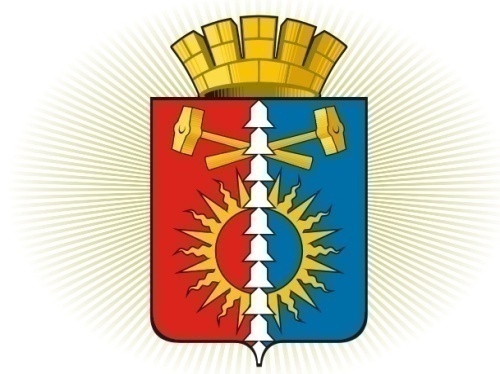 ДУМА ГОРОДСКОГО ОКРУГА ВЕРХНИЙ ТАГИЛШЕСТОЙ СОЗЫВ	Р Е Ш Е Н И Е	  тридцать восьмое заседание21.11.2019г. № 38/2город Верхний Тагил  Об отчете «Об исполнении  бюджета городского округа Верхний Тагил за 9 месяцев 2019 года»В соответствии со статьей 264.2 Бюджетного кодекса Российской Федерации, статьей 31  Положения  «О  бюджетном  процессе  в  городском округе   Верхний  Тагил», утвержденного решением Думы городского округа Верхний Тагил от 19.06.2014г. № 28/2, рассмотрев предоставленный Администрацией городского округа Верхний Тагил отчет об исполнении бюджета городского округа Верхний Тагил за 9 месяцев  2019 года, руководствуясь Уставом городского округа Верхний Тагил, Дума  городского округа Верхний ТагилР Е Ш И Л А:    1. Отчет «Об  исполнении  бюджета  городского округа  Верхний  Тагил  за 9 месяцев 2019 года» принять к сведению (Приложения № 1-3).        2. Настоящее Решение вступает в силу после его официального опубликования.        3. Опубликовать настоящее Решение в газете «Местные ведомости» и разместить на официальном сайте городского округа Верхний Тагил www.go-vtagil.ru, и официальном сайте Думы городского округа Верхний Тагил www.duma-vtagil.ru.        4. Контроль за исполнением настоящего Решения возложить на заместителя главы администрации по экономическим вопросам (Поджарову Н.Е.)   Верно   ведущий специалист Думы   городского округа Верхний Тагил                                                                     О.Г.МезенинаПриложение №1к  Решению Думы городского округа Верхний  Тагил  21.11.2019г. № 38/2Доходы местного бюджета по кодам классификации доходов бюджетовза 9 месяцев 2019 годаПриложение №2к  Решению Думы городского округа Верхний  Тагил  21.11.2019г. № 38/2Приложение №3к  Решению Думы городского округа Верхний  Тагил  21.11.2019г. № 38/2Отчет об исполнении источников внутреннего финансирования дефицита  местного бюджета городского округа Верхний Тагил за 9 месяцев 2019г. Номер  строкиКодНаименование кода поступлений в бюджет, группы, подгруппы, статьи, подстатьи, элемента, группы подвида, аналитической группы подвида доходовСума средств, предусмотренная в решении  о местном бюджете на 2019 год(руб.)Сумма средств, поступившая в местный бюджет за                                  9 месяцев 2019 годаСумма средств, поступившая в местный бюджет за                                  9 месяцев 2019 годаНомер  строкиКодНаименование кода поступлений в бюджет, группы, подгруппы, статьи, подстатьи, элемента, группы подвида, аналитической группы подвида доходовСума средств, предусмотренная в решении  о местном бюджете на 2019 год(руб.)(руб.)%123456000 1 00 00000 00 0000 000Налоговые и неналоговые доходы149 721 13499 099 814,5466,2000 1 01 00000 00 0000 000Налоги на прибыль, доходы106 543 00066 580 260,5062,5000 1 01 02000 01 0000 110Налог на доходы  физических  лиц106 543 00066 560 260,5062,5182 1 01 02010 01 0000 110Налог на доходы физических лиц, источником которых является налоговый агент, за исключением доходов, в отношении которых исчисление и уплата налога осуществляются в соответствии со статьями 227, 2271 и 228 Налогового кодекса Российской Федерации104 343 00065 343 551,3062,6182 1 01 02020 01 0000 110Налог  на доходы физических лиц с доходов, полученных от осуществления деятельности физическими лицами, зарегистрированными в качестве индивидуальных предпринимателей, нотариусов, занимающихся частной практикой, адвокатов, учредивших адвокатские документы и других лиц, занимающихся частной практикой в соответствии со статьей 227 Налогового Кодекса Российской Федерации 720 000323 689,4145,0182 1 01 02030 01 0000 110Налог на доходы физических лиц с доходов, полученных физическими лицами  в соответствии со статьей 228 Налогового Кодекса Российской Федерации 380 000364 313,5595,9182 1 01 02040 01 0000 110Налог на доходы физических лиц в виде фиксированных авансовых платежей с доходов, полученных физическими лицами, являющимися иностранными гражданами, осуществляющими трудовую деятельность по найму у физических лиц на основании патента в соответствии со статьей 2271 Налогового Кодекса Российской Федерации  1 100 000548 706,2450,0000 1 03 00000 00 0000 000Налоги на товары (работы, услуги), реализуемые на территории Российской Федерации10 273 0008 090 103,4878,8100 1 03 02231 01 0000 110Доходы от уплаты акцизов на дизельное топливо, подлежащие распределению между бюджетами субъектов Российской Федерации и местными бюджетами с учетом установленных дифференцированных нормативов отчислений в местные бюджеты (по нормативам, установленным Федеральным законом о федеральном бюджете в целях формирования дорожных фондов субъектов Российской Федерации)3 811 2003 662 232,9996,1100 1 03 02241 01 0000 110Доходы от уплаты акцизов на моторные масла для дизельных и (или) карбюраторных (инжекторных) двигателей, подлежащие распределению между бюджетами субъектов Российской Федерации и местными бюджетами с учетом установленных дифференцированных нормативов отчислений в местные бюджеты (по нормативам, установленным Федеральным законом о федеральном бюджете в целях формирования дорожных фондов субъектов Российской Федерации)30 82027 842,6390,3100 1 03 02251 01 0000 110Доходы от уплаты акцизов на автомобильный бензин, подлежащие распределению между бюджетами субъектов Российской Федерации и местными бюджетами с учетом установленных дифференцированных нормативов отчислений в местные бюджеты (по нормативам, установленным Федеральным законом о федеральном бюджете в целях формирования дорожных фондов субъектов Российской Федерации)6 430 9805 019 421,4978,1100 1 03 02261 01 0000 110Доходы от уплаты акцизов на прямогонный бензин, подлежащие распределению между бюджетами субъектов Российской Федерации и местными бюджетами с учетом установленных дифференцированных нормативов отчислений в местные бюджеты (по нормативам, установленным Федеральным законом о федеральном бюджете в целях формирования дорожных фондов субъектов Российской Федерации)0-) 619 393,630000 1 05 00000 00 0000 000Налоги   на  совокупный  доход7 666 333,534 434 112,6357,8000 1 05 01000 00 0000 110Налог, взимаемый в связи с применением упрощенной системы налогообложения3 823 0002 069 675,0954,1182 1 05 01010 01 0000 110Налог, взимаемый с налогоплательщиков, выбравших в качестве объекта налогообложения доходы948 060889 566,0593,8182 1 05 01011 01 0000 110Налог, взимаемый с налогоплательщиков, выбравших в качестве объекта налогообложения доходы946 000887 507,0193,8182 1 05 01012 01 0000 110Налог, взимаемый с налогоплательщиков, выбравших в качестве объекта налогообложения доходы (за налоговые периоды, истекшие до 1 января 2011 года)2 0602 059,04100,0182 1 05 01020 01 0000 110Налог, взимаемый с налогоплательщиков, выбравших в качестве объекта налогообложения доходы, уменьшенные на величину расходов2 874 9401 207 109,0442,0182 1 05 01021 01 0000 110Налог, взимаемый с налогоплательщиков, выбравших в качестве объекта налогообложения доходы, уменьшенные на величину расходов (в том числе минимальный налог, зачисляемый в бюджеты субъектов Российской Федерации)2 874 9401 207 109,0442,0182 1 05 01022 01 0000 110Налог, взимаемый с налогоплательщиков, выбравших в качестве объекта налогообложения доходы, уменьшенные на величину расходов (за налоговые периоды, истекшие до 1 января 2011 года)000182 1 05 01050 01 0000 110Минимальный налог, зачисляемый в бюджеты субъектов Российской Федерации (за налоговые периоды, истекшие до 1 января 2016 года)0-) 27 0000000 1 05 02000 02 0000 110 Единый налог на вмененный доход для отдельных видов деятельности3 450 333,532 129 984,5661,7182 1 05 02010 02 0000 110Единый  налог на  вмененный  доход  для  отдельных видов  деятельности3 448 333,532 127 976,0361,7182 1 05 02020 02 0000 110Единый налог на вмененный доход для отдельных видов деятельности (за налоговые периоды, истекшие до 1 января 2011 года)2 0002 008,53100,4000 1 05 03000 01 0000 110Единый сельскохозяйственный налог000182 1 05 03010 01 0000 110Единый сельскохозяйственный налог000000 1 05 04000 02 0000 110Налог, взимаемый в связи с применением патентной системы налогообложения393 000234 452,9860,0182 1 05 04010 02 0000 110Налог, взимаемый в связи с применением патентной системы налогообложения, зачисляемый в бюджеты городских округов393 000234 452,9860,0000 1 06 00000 00 0000 000Налоги  на имущество8 307 0003 834 592,6146,2000 1 06 01000 00 0000 000Налог на  имущество  физических лиц2 808 0001 273 031,8445,3182 1 06 01020 04 0000 110Налог на  имущество физических  лиц, взимаемый по  ставкам, применяемым к  объектам налогообложения, расположенным в  границах городских  округов2 808 0001 273 031,8445,3000 1 06 06000 00 0000 110Земельный  налог5 499 0002 561 560,7746,5182 1 06 06030 00 0000 110Земельный налог с организаций3 739 0002 020 348,7654,0182 1 06 06032 04 0000 110Земельный налог с организаций, обладающих земельным участком, расположенным в границах городских округов3 739 0002 020 348,7654,0182 1 06 06040 00 0000 110Земельный налог с физических лиц1 760 000541 212,0130,8182 1 06 06042 04 0000 110Земельный налог с физических лиц, обладающих земельным участком, расположенным в границах городских округов1 760 000541 212,0130,8000 1 08 00000 00 0000 110Государственная  пошлина1 748 814,501 620 427,3992,7000 1 08 03000 01 0000 110Государственная  пошлина  по  делам,  рассматриваемым  в  судах  общей  юрисдикции,  мировыми  судьями1 740 814,501 620 427,3993,1182 1 08 03010 01 0000 110Государственная  пошлина  по  делам,  рассматриваемым  в  судах  общей  юрисдикции,  мировыми  судьями (за  исключением      Верховного  Суда  Российской  Федерации)1 740 814,501 620 427,3993,1000 1 08 07000 01 0000 110Государственная пошлина за государственную регистрацию, а также за совершение прочих юридически значимых действий8 00000901 1 08 07150 01 1000 110 Государственная пошлина  за выдачу разрешения на установку рекламной конструкции000901 1 08 07173 01 1000 110Государственная пошлина за выдачу органом местного самоуправления городского округа специального разрешения на движение по автомобильным дорогам транспортных средств, осуществляющих перевозки опасных, тяжеловесных и (или) крупногабаритных грузов, зачисляемая в бюджеты городских округов8 00000000 1 11 00000 00 0000 000Доходы  от  использования имущества, находящегося в государственной и муниципальной собственности 11 648 3545 643 157,0548,5000 1 11 05000 00 0000 120Доходы, получаемые в виде  арендной либо иной платы за передачу в  возмездное пользование государственного  и муниципального  имущества (за исключением имущества автономных учреждений, а также имущества государственных и муниципальных унитарных учреждений, в том числе казенных)  10 676 8545 588 206,9152,3000 1 11 05012 04 0000 120Доходы, получаемые в виде арендной платы за земельные участки, государственная собственность на которые не разграничена и которые расположены в границах городских округов, а также средства от продажи права на заключение договоров аренды указанных земельных участков9 016 5004 149 421,9946,0901 1 11 05012 04 0000 120Доходы, получаемые в  виде арендной  платы за земельные участки, государственная собственность на которые не разграничена и которые расположены в границах городских округов, а также средства  от продажи права  на  заключение  договоров  аренды указанных земельных участков 9 016 5004 149 421,9946,0000 1 11 05020 00 0000 120Доходы, получаемые в виде арендной платы за земли после разграничения государственной собственности на землю, а также средства от продажи права на заключение договоров аренды указанных земельных участков (за исключением земельных участков бюджетных и автономных учреждений)235 000201 198,5285,6901 1 11 05024 04 0000 120Доходы, получаемые в виде арендной платы, а также средства от продажи права на заключение договоров аренды за земли, находящиеся в собственности городских округов (за исключением земельных  участков муниципальных бюджетных и автономных учреждений)235 000201 198,5285,6000 1 11 05030 00 0000 120Доходы от сдачи в аренду имущества, находящегося в оперативном управлении органов государственной власти, органов местного самоуправления, государственных внебюджетных фондов и созданных ими учреждений (за исключением имущества бюджетных и автономных учреждений)17 35413 015,4475,0906 1 11 05034 04 0000 120Доходы от сдачи в аренду имущества, находящегося в оперативном управлении органов управления городских округов и созданных ими учреждений (за исключением имущества муниципальных бюджетных и автономных учреждений)17 35413 015,4475,0000 1 11 05070 00 0000 120Доходы от сдачи в аренду имущества, составляющего государственную (муниципальную) казну (за исключением земельных участков)1 408 0001 224 570,9687,0901 1 11 05074 04 0000 120Доходы от сдачи в аренду имущества, составляющего казну городских округов (за исключением земельных участков)1 408 0001 224 570,9687,0000 1 11 07000 00 0000 120Платежи от государственных и муниципальных унитарных предприятий33 50033 500100,0901 1 11 07014 04 0000 120Доходы от перечисления части прибыли, остающейся после уплаты налогов и иных обязательных платежей муниципальных унитарных предприятий, созданных городскими округами33 50033 500100,0000 1 11 09000 00 0000 120Прочие доходы от использования имущества и прав, находящихся в государственной и муниципальной собственности (за исключением имущества бюджетных и автономных учреждений, а также имущества государственных и муниципальных унитарных предприятий, в том числе казенных)938 00021 450,142,3901 1 11 09044 04 0004 120Прочие поступления от использования имущества, находящегося в собственности городских округов (за исключением имущества муниципальных бюджетных и автономных учреждений, а также имущества муниципальных унитарных предприятий, в том числе казенных) (плата за пользование жилыми помещениями (плата за наём) муниципального жилищного фонда938 00021 450,142,3000 1 12 00000 00 0000 000Платежи при пользовании природными ресурсами  1 210 0001 057 999,7087,4048 1 12 01010 01 0000 120Плата за выбросы загрязняющих веществ в атмосферный воздух стационарными объектами241 000165 577,3768,7048 1 12 01030 01 0000 120Плата за сбросы загрязняющих веществ в водные объекты467 000390 951,1783,7048 1 12 01041 01 0000 120Плата за размещение отходов производства 502 000501 471,1699,9048 1 12 01042 01 0000 120Плата за размещение твердых коммунальных отходов000000 1 13 00000 00 0000 000Доходы  от  оказания платных  услуг и компенсации  затрат  государства 1 032 631,97758 241,9173,4000 1 13 01000 00 0000 130Доходы от оказания платных услуг (работ)000000 1 13 01994 04 0000 130Прочие доходы от оказания платных услуг (работ) получателями средств бюджетов городских округов000000 1 13 02000 00 0000 130Доходы от компенсации затрат государства1 032 631,97758 241,9173,4000 1 13 02994 04 0000 130Прочие доходы от компенсации затрат бюджетов городских округов1 032 631,97758 241,9173,4901 1 13 02994 04 0000 130Прочие доходы от компенсации затрат бюджетов городских округов15 00015 678,88104,5906 1 13 02994 04 0000 130Прочие доходы от компенсации затрат бюджетов городских округов1 017 631,97742 563,0373,0000 1 14 00000 00 0000 000Доходы от продажи материальных и  нематериальных  активов 1 166 0001 072 044,2791,9000 1 14 02000 00 000 000Доходы от реализации имущества, находящегося в государственной и муниципальной собственности (за исключением движимого имущества бюджетных и автономных учреждений, а также имущества государственных и муниципальных унитарных предприятий, в том числе казенных)466 000315 308,4167,7901 1 14 02043 04 0000 410Доходы от  реализации  иного  имущества, находящегося  в  собственности городских  округов (за  исключением имущества муниципальных  бюджетных и автономных учреждений, а также имущества муниципальных унитарных предприятий, в том числе казенных) в  части  реализации  основных  средств  по  указанному  имуществу466 000315 308,4167,7000 1 14 06000 00 0000 430Доходы от продажи земельных участков, находящихся в государственной и муниципальной собственности700 000756 735,86108,1901 1 14 06012 04 0000 430Доходы от продажи земельных участков, государственная собственность на которые не разграничена и которые расположены в границах городских округов700 000756 735,86108,1000 1 16 00000 00 0000 000Штрафы,  санкции, возмещение  ущерба126 00036 87529,3000 1 16 03000 00 0000 140Денежные  взыскания  (штрафы)  за  нарушение  законодательства о налогах  и  сборах 2 00024 875более 100182 1 16 03010 01 0000 140Денежные  взыскания   (штрафы)  за  нарушение  законодательства  о  налогах и  сборах,  предусмотренные  статьями  116,118,  пунктами  1 и 2   статьи   120, статьями  125,126,128,129,129.1,132, 133,134,135,135.1   Налогового  кодекса  Российской Федерации 023 6000182 1 16 03030 01 0000 140Денежные  взыскания  (штрафы) за  административные правонарушения  в  области  налогов  и  сборов,  предусмотренные  Кодексом Российской  Федерации  об  административных  правонарушениях 2 0001 27563,8000 1 16 32000 00 0000 140  Денежные взыскания, налагаемые в возмещение ущерба, причиненного в результате незаконно или целевого  использования   бюджетных средств13 0008 00061,5901 1 16 32000 04 0000 140Денежные взыскания, налагаемые в возмещение ущерба, причиненного в результате незаконного или нецелевого  использования   бюджетных средств (в части бюджетов городских округов)13 0008 00061,5000 1 16 33040 00 0000 140Денежные взыскания (штрафы) за нарушение законодательства Российской Федерации о контрактной системе в сфере закупок товаров, работ, услуг для обеспечения государственных и муниципальных нужд000004 1 16 33040 04 0000 140Денежные взыскания (штрафы) за нарушение законодательства Российской Федерации о контрактной системе в сфере закупок товаров, работ, услуг для обеспечения государственных и муниципальных нужд для нужд городских округов000000 1 16 51020 00 0000 140Денежные взыскания (штрафы), установленные законами субъектов Российской Федерации за несоблюдение муниципальных правовых актов111 0004 0003,6901 1 16 51020 02 0000 140Денежные взыскания (штрафы), установленные законами субъектов Российской Федерации за несоблюдение муниципальных правовых актов, зачисляемые в бюджеты городских округов111 0004 0003,6000 1 16 90000 00 0000 140Прочие  поступления  от  денежных  взысканий  (штрафов)  и  иных  сумм  в  возмещение  ущерба.000000 1 17 00000 00 0000 000 Прочие неналоговые доходы05 972 0000000 1 17 01040 04 0000 180Невыясненные поступления, зачисляемые в бюджеты  городских  округов05 972 0000000 1 17 05040 04 0000 180Прочие неналоговые доходы бюджетов городских округов000000 2 00 00000 00 0000 000Безвозмездные  поступления372 870 715,90258 103 294,7769,2000 2 02 00000 00 0000 000Безвозмездные  поступления от  других бюджетов бюджетной  системы Российской  Федерации372 870 715,90259 559 342,1369,6000 2 02 10000 00 0000 150 Дотации бюджетам бюджетной системы Российской Федерации1 277 000742 00058,1000 2 02 15001 00 0000 150Дотации на выравнивание бюджетной обеспеченности1 277 000742 00058,1919 2 02 15001 04 0000 150Дотация  бюджетам городских округов  на выравнивание  бюджетной  обеспеченности1 277 000742 00058,1000 2 02 20000 00 0000 150Субсидии бюджетам субъектов Российской Федерации и муниципальных образований (межбюджетные субсидии) 136 896 035,9086 526 780,8263,2000 2 02 20077 00 0000 150Субсидии бюджетам на софинансирование капитальных вложений в объекты государственной (муниципальной) собственности4 093 10000901 2 02 20077 04 0000 150Субсидии бюджетам городских округов на софинансирование капитальных вложений в объекты муниципальной собственности4 093 10000000 2 02 20299 00 0000 150Субсидии бюджетам муниципальных образований на обеспечение мероприятий по переселению граждан из аварийного жилищного фонда, в том числе переселению граждан из аварийного жилищного фонда с учетом необходимости развития малоэтажного жилищного строительства, за счет средств, поступивших от государственной корпорации - Фонда содействия реформированию жилищно-коммунального хозяйства5 602 143,3000901 2 02 20299 04 0000 150Субсидии бюджетам городских округов на обеспечение мероприятий по переселению граждан из аварийного жилищного фонда, в том числе переселению граждан из аварийного жилищного фонда с учетом необходимости развития малоэтажного жилищного строительства, за счет средств, поступивших от государственной корпорации - Фонда содействия реформированию жилищно-коммунального хозяйства5 602 143,3000000 2 02 20302 00 0000 150Субсидии бюджетам муниципальных образований на обеспечение мероприятий по переселению граждан из аварийного жилищного фонда, в том числе переселению граждан из аварийного жилищного фонда с учетом необходимости развития малоэтажного жилищного строительства, за счет средств бюджетов361 428,6000901 2 02 20302 04 0000 150Субсидии бюджетам городских округов на обеспечение мероприятий по переселению граждан из аварийного жилищного фонда, в том числе переселению граждан из аварийного жилищного фонда с учетом необходимости развития малоэтажного жилищного строительства, за счет средств бюджетов361 428,6000000 2 02 25497 00 0000 150Субсидии бюджетам на реализацию мероприятий по обеспечению жильем молодых семей770 200735 416,8295,5901 2 02 25497 04 0000 150Субсидии бюджетам городских округов на реализацию мероприятий по обеспечению жильем молодых семей770 200735 416,8295,5000 2 02 29999 00 0000 150Прочие субсидии126 069 16485 791 36468,1000 2 02 29999 04 0000 150Прочие субсидии бюджетам городских округов126 069 16485 791 36468,1901 2 02 29999 04 0000 150Прочие субсидии бюджетам городских округов114 213 70076 072 00066,6906 2 02 29999 04 0000 150Прочие субсидии бюджетам городских округов11 582 6009 446 50081,6908 2 02 29999 04 0000 150Прочие субсидии бюджетам городских округов272 864272 864100,0000 2 02 30000 00 0000 150Субвенции бюджетам субъектов Российской Федерации и  муниципальных  образований209 551 800167 903 081,3180,1000 2 02 30022 00 0000 150Субвенции бюджетам муниципальных образований на предоставление гражданам субсидий на оплату жилого помещения и коммунальных услуг9 786 0007 637 251,3178,0901 2 02 30022 04 0000 150Субвенции бюджетам городских округов на предоставление гражданам субсидий на оплату жилого помещения и коммунальных услуг9 786 0007 637 251,3178,0000 2 02 30024 00 0000 150Субвенции    местным    бюджетам     на    выполнение   передаваемых    полномочий субъектов Российской Федерации44 051 80038 653 13087,7901 2 02 30024 04 0000 150Субвенции бюджетам городских округов на выполнение передаваемых полномочий субъектов Российской Федерации43 634 90038 236 23087,6906 2 02 30024 04 0000 150Субвенции бюджетам городских округов на выполнение передаваемых полномочий субъектов Российской Федерации416 900416 900100,0000 2 02 35118 00 0000 150 Субвенции бюджетам на осуществление первичного воинского учета на территориях, где отсутствуют военные комиссариаты 492 500492 500100,0901 2 02 35118 04 0000 150Субвенции бюджетам городских округов на осуществление первичного  воинского  учета на  территориях, где отсутствуют  военные  комиссариаты492 500492 500100,0000 2 02 35120 00 0000 150Субвенции бюджетам на осуществление полномочий по составлению (изменению) списков кандидатов в присяжные заседатели федеральных судов общей юрисдикции в Российской Федерации800800100,0901 2 02 35120 04 0000 150Субвенции бюджетам городских округов на осуществление полномочий по составлению (изменению) списков кандидатов в присяжные заседатели федеральных судов общей юрисдикции в Российской Федерации800 800100,0000 2 02 35250 00 0000 150Субвенции бюджетам на оплату жилищно-коммунальных услуг отдельным категориям граждан12 529 0009 070 00072,4901 2 02 35250 04 0000 150Субвенции бюджетам городских округов на оплату жилищно-коммунальных услуг отдельным категориях граждан12 529 0009 070 00072,4000 2 02 35462 00 0000 150Субвенции бюджетам городских округов на компенсацию отдельным категориям граждан оплаты взноса на капитальный ремонт общего имущества в многоквартирном доме40 40040 400100,0901 2 02 35462 04 0000 150Субвенции бюджетам городских округов на компенсацию отдельным категориям граждан оплаты взноса на капитальный ремонт общего имущества в многоквартирном доме40 40040 400100,0000 2 02 39999 00 0000 150Прочие  субвенции142 651 300112 009 00078,5906 2 02 39999 04 0000 150 Прочие  субвенции бюджетам  городских округов142 651 300112 009 00078,5000 2 02 40000 00 0000 150Иные межбюджетные трансферты25 145 8804 387 48017,5000 2 02 49999 00 0000 150Прочие  межбюджетные трансферты, передаваемые бюджетам городских округов25 145 8804 387 48017,5000 2 02 49999 04 0000 150Прочие  межбюджетные трансферты, передаваемые  бюджетам  городских  округов25 145 8804 387 48017,5901 2 02 49999 04 0000 150Прочие  межбюджетные трансферты, передаваемые  бюджетам  городских  округов24 258 4003 500 00014,4908 2 02 49999 04 0000 150Прочие  межбюджетные трансферты, передаваемые  бюджетам  городских  округов887  480887 480100,0000 2 07 00000 00 0000 000Прочие безвозмездные поступления 000000 2 07 04000 00 0000 150Прочие безвозмездные поступления в бюджеты городских округов000000 2 07 04010 04 0000 150Безвозмездные поступления от физических и юридических лиц на финансовое обеспечение дорожной деятельности, в том числе добровольных пожертвований, в отношении автомобильных дорог общего пользования местного значения городских округов000000 2 07 04050 04 0000 150Прочие безвозмездные поступления в бюджеты городских округов000000 2 18 00000 00 0000 000Доходы бюджетов бюджетной системы Российской Федерации  от возврата остатков субсидий, субвенций и иных межбюджетных трансфертов, имеющих целевое назначение, прошлых лет 000000 2 18 00000 04 0000 150Доходы бюджетов городских округов от возврата бюджетами бюджетной системы Российской Федерации остатков субсидий, субвенций и иных межбюджетных трансфертов, имеющих целевое назначение, прошлых лет, а также от возврата организациями остатков субсидий прошлых лет000000 2 18 04000 04 0000 150Доходы бюджетов городских округов от возврата организациями остатков субсидий прошлых лет000000 2 18 04010 04 0000 150 Доходы бюджетов городских округов от возврата бюджетными учреждениями остатков субсидий прошлых лет000000 2 19 00000 00 0000 000Возврат остатков субсидий, субвенций и иных межбюджетных трансфертов, имеющих целевое назначение, прошлых лет0-) 1 456 047,360000 2 19 00000 04 0000 150Возврат остатков субсидий, субвенций и иных межбюджетных трансфертов, имеющих целевое назначение, прошлых лет из бюджетов городских округов0-) 1 456 047,360901 2 19 35118 04 0000 150Возврат остатков субвенций на осуществление первичного воинского учета на территориях, где отсутствуют военные комиссариаты из бюджетов городских округов0-) 11 400,210901 2 19 35120 04 0000 150Возврат остатков субвенций на осуществление полномочий по составлению (изменению) списков кандидатов в присяжные заседатели федеральных судов общей юрисдикции в Российской Федерации из бюджетов городских округов0-) 4 992,960901 2 19 35250 04 0000 150Возврат остатков субвенций на оплату жилищно-коммунальных услуг отдельным категориям граждан из бюджетов городских округов0-) 29 416,380901 2 19 60010 04 0000 150Возврат прочих остатков субсидий, субвенций и иных межбюджетных трансфертов, имеющих целевое назначение, прошлых лет из бюджетов городских округов0-) 1 072 661,670906 2 19 60010 04 0000 150Возврат прочих остатков субсидий, субвенций и иных межбюджетных трансфертов, имеющих целевое назначение, прошлых лет из бюджетов городских округов0-) 337 576,140ИТОГО  ДОХОДОВ	522 591 849,90357 203 109,3168,4Расходы местного бюджета по разделам и подразделам классификации расходовза 9 месяцев 2019 годаЕдиница измерения: руб.Расходы местного бюджета по разделам и подразделам классификации расходовза 9 месяцев 2019 годаЕдиница измерения: руб.Расходы местного бюджета по разделам и подразделам классификации расходовза 9 месяцев 2019 годаЕдиница измерения: руб.Расходы местного бюджета по разделам и подразделам классификации расходовза 9 месяцев 2019 годаЕдиница измерения: руб.Расходы местного бюджета по разделам и подразделам классификации расходовза 9 месяцев 2019 годаЕдиница измерения: руб.Расходы местного бюджета по разделам и подразделам классификации расходовза 9 месяцев 2019 годаЕдиница измерения: руб.Расходы местного бюджета по разделам и подразделам классификации расходовза 9 месяцев 2019 годаЕдиница измерения: руб.Расходы местного бюджета по разделам и подразделам классификации расходовза 9 месяцев 2019 годаЕдиница измерения: руб.Расходы местного бюджета по разделам и подразделам классификации расходовза 9 месяцев 2019 годаЕдиница измерения: руб.Расходы местного бюджета по разделам и подразделам классификации расходовза 9 месяцев 2019 годаЕдиница измерения: руб.Расходы местного бюджета по разделам и подразделам классификации расходовза 9 месяцев 2019 годаЕдиница измерения: руб.Расходы местного бюджета по разделам и подразделам классификации расходовза 9 месяцев 2019 годаЕдиница измерения: руб.Расходы местного бюджета по разделам и подразделам классификации расходовза 9 месяцев 2019 годаЕдиница измерения: руб.Расходы местного бюджета по разделам и подразделам классификации расходовза 9 месяцев 2019 годаЕдиница измерения: руб.Расходы местного бюджета по разделам и подразделам классификации расходовза 9 месяцев 2019 годаЕдиница измерения: руб.Расходы местного бюджета по разделам и подразделам классификации расходовза 9 месяцев 2019 годаЕдиница измерения: руб.Расходы местного бюджета по разделам и подразделам классификации расходовза 9 месяцев 2019 годаЕдиница измерения: руб.Расходы местного бюджета по разделам и подразделам классификации расходовза 9 месяцев 2019 годаЕдиница измерения: руб.№ п/пНаименование показателяКод рахдела, подраз делаКод целевой статьиКод вида расхо довСумма средств, предусмотрен ных в решении о местном бюджете на 2019 год (руб)Исполнено на 01.10.2019 (руб.)Исполнено на 01.10.2019 (руб.)% исполнения№ п/пНаименование показателяКод рахдела, подраз делаКод целевой статьиКод вида расхо довСумма средств, предусмотрен ных в решении о местном бюджете на 2019 год (руб)Исполнено на 01.10.2019 (руб.)Исполнено на 01.10.2019 (руб.)% исполнения1    ОБЩЕГОСУДАРСТВЕННЫЕ ВОПРОСЫ0100000000000000033 210 553,7821 575 196,6921 575 196,6964,96%2      Функционирование высшего должностного лица субъекта Российской Федерации и муниципального образования010200000000000001 636 701,001 189 371,241 189 371,2472,67%3        Мероприятия, направленные на выплаты по оплате труда работникам органов местного самоуправления010212211010100001 636 701,001 189 371,241 189 371,2472,67%4          Фонд оплаты труда государственных (муниципальных) органов010212211010101211 297 666,00925 283,30925 283,3071,30%5          Взносы по обязательному социальному страхованию на выплаты денежного содержания и иные выплаты работникам государственных (муниципальных) органов01021221101010129339 035,00264 087,94264 087,9477,89%6      Функционирование законодательных (представительных) органов государственной власти и представительных органов муниципальных образований01030000000000000775 154,00466 967,50466 967,5060,24%7        Мероприятия, направленные на выплаты по оплате труда работникам органов местного самоуправления01032001501010000541 206,00367 927,30367 927,3067,98%8          Фонд оплаты труда государственных (муниципальных) органов01032001501010121408 676,00285 137,71285 137,7169,77%9          Иные выплаты персоналу государственных (муниципальных) органов, за исключением фонда оплаты труда010320015010101229 100,000,000,000,00%10          Взносы по обязательному социальному страхованию на выплаты денежного содержания и иные выплаты работникам государственных (муниципальных) органов01032001501010129123 430,0082 789,5982 789,5967,07%11        Мероприятия, направленные на обеспечение деятельности органов местного самоуправления01032001501020000233 948,0099 040,2099 040,2042,33%12          Закупки товаров, работ, услуг в сфере информационно-коммуникационных  технологий0103200150102024260 750,0017 812,0017 812,0029,32%13          Прочая закупка товаров, работ и услуг01032001501020244173 198,0081 228,2081 228,2046,90%14      Функционирование Правительства Российской Федерации, высших исполнительных органов государственной власти субъектов Российской Федерации, местных администраций0104000000000000016 650 892,4711 452 563,6411 452 563,6468,78%15        Мероприятия, направленные на выплаты по оплате труда работникам органов местного самоуправления0104122120101000013 225 023,009 358 583,819 358 583,8170,76%16          Фонд оплаты труда государственных (муниципальных) органов0104122120101012110 100 018,007 115 219,497 115 219,4970,45%17          Иные выплаты персоналу государственных (муниципальных) органов, за исключением фонда оплаты труда0104122120101012274 800,0058 200,0058 200,0077,81%18          Взносы по обязательному социальному страхованию на выплаты денежного содержания и иные выплаты работникам государственных (муниципальных) органов010412212010101293 050 205,002 185 164,322 185 164,3271,64%19        Мероприятия, направленные на обеспечение деятельности органов местного самоуправления010412212010200001 420 255,95716 927,10716 927,1050,48%20          Закупки товаров, работ, услуг в сфере информационно-коммуникационных  технологий01041221201020242180 295,00107 852,11107 852,1159,82%21          Прочая закупка товаров, работ и услуг010412212010202441 239 960,95609 074,99609 074,9949,12%22        Мероприятия, направленные на выплаты по оплате труда работникам органов местного самоуправления010412213010100001 630 869,001 139 668,791 139 668,7969,88%23          Фонд оплаты труда государственных (муниципальных) органов010412213010101211 239 744,00801 534,77801 534,7764,65%24          Иные выплаты персоналу государственных (муниципальных) органов, за исключением фонда оплаты труда010412213010101222 400,000,000,000,00%25          Взносы по обязательному социальному страхованию на выплаты денежного содержания и иные выплаты работникам государственных (муниципальных) органов01041221301010129388 725,00338 134,02338 134,0286,99%26        Мероприятия, направленные на обеспечение деятельности органов местного самоуправления01041221301020000374 744,52237 383,94237 383,9463,35%27          Закупки товаров, работ, услуг в сфере информационно-коммуникационных  технологий01041221301020242133 177,50103 708,08103 708,0877,87%28          Прочая закупка товаров, работ и услуг01041221301020244241 567,02133 675,86133 675,8655,34%29      Судебная система01050000000000000800,000,000,000,00%30        Мероприятия, направленные на осуществление государственного полномочия по составлению, ежегодному изменению и дополнению списков и запасных списков кандидатов в присяжные заседатели федеральных судов общей юрисдикции01051220451200000800,000,000,000,00%31          Прочая закупка товаров, работ и услуг01051220451200244800,000,000,000,00%32      Обеспечение деятельности финансовых, налоговых и таможенных органов и органов финансового (финансово-бюджетного) надзора010600000000000007 035 195,004 950 023,174 950 023,1770,36%33        Мероприятия, направленные на совершенствование информационной системы01061921406710000682 656,00480 533,67480 533,6770,39%34          Закупки товаров, работ, услуг в сфере информационно-коммуникационных  технологий01061921406710242682 656,00480 533,67480 533,6770,39%35        Мероприятия, направленные на выплаты по оплате труда работникам органов местного самоуправления010619314010100005 330 050,003 779 196,763 779 196,7670,90%36          Фонд оплаты труда государственных (муниципальных) органов010619314010101214 064 708,002 874 393,122 874 393,1270,72%37          Иные выплаты персоналу государственных (муниципальных) органов, за исключением фонда оплаты труда0106193140101012237 800,000,000,000,00%38          Взносы по обязательному социальному страхованию на выплаты денежного содержания и иные выплаты работникам государственных (муниципальных) органов010619314010101291 227 542,00904 803,64904 803,6473,71%39        Мероприятия, направленные на обеспечение деятельности органов местного самоуправления01061931401020000159 714,0098 516,9598 516,9561,68%40          Прочая закупка товаров, работ и услуг01061931401020244159 714,0098 516,9598 516,9561,68%41        Мероприятия, направленные на выплаты по оплате труда работникам органов местного самоуправления01062001601010000735 094,00531 635,72531 635,7272,32%42          Фонд оплаты труда государственных (муниципальных) органов01062001601010121564 589,00409 250,17409 250,1772,49%43          Взносы по обязательному социальному страхованию на выплаты денежного содержания и иные выплаты работникам государственных (муниципальных) органов01062001601010129170 505,00122 385,55122 385,5571,78%44        Мероприятия, направленные на обеспечение деятельности органов местного самоуправления01062001601020000127 681,0060 140,0760 140,0747,10%45          Закупки товаров, работ, услуг в сфере информационно-коммуникационных  технологий0106200160102024251 978,0012 192,0012 192,0023,46%46          Прочая закупка товаров, работ и услуг0106200160102024475 703,0047 948,0747 948,0763,34%47      Резервные фонды01110000000000000150 000,000,000,000,00%48        Мероприятия, направленные на формирование резервного фонда городского округа Верхний Тагил01111220407050000150 000,000,000,000,00%49          Резервные средства01111220407050870150 000,000,000,000,00%50      Другие общегосударственные вопросы011300000000000006 961 811,313 516 271,143 516 271,1450,51%51        Мероприятия, направленные на содержание и ремонт объектов муниципального недвижимого имущества, составляющего казну городского округа Верхний Тагил01130910105210000941 627,81306 853,04306 853,0432,59%52          Прочая закупка товаров, работ и услуг01130910105210244941 627,81306 853,04306 853,0432,59%53        Мероприятия, направленные на проведение оценки рыночной стоимости или размера арендной платы муниципального имущества, земельных участков01130910105220000150 000,0053 473,0353 473,0335,65%54          Прочая закупка товаров, работ и услуг01130910105220244150 000,0053 473,0353 473,0335,65%55        Мероприятия, направленные на организацию проведения инвентаризационно - технических и кадастровых работ в отношении объектов недвижимого имущества и бесхозяйного имущества01130910105250000260 575,0060 575,0060 575,0023,25%56          Прочая закупка товаров, работ и услуг01130910105250244260 575,0060 575,0060 575,0023,25%57        Мероприятия, направленные на проведение кадастровых работ в отношении автомобильных дорог общего пользования01130910105280000105 935,100,000,000,00%58          Прочая закупка товаров, работ и услуг01130910105280244105 935,100,000,000,00%59        Мероприятия, направленные на проведение работ по подготовке экспертных заключений и актов обследования011309101052Б000050 000,000,000,000,00%60          Прочая закупка товаров, работ и услуг011309101052Б024450 000,000,000,000,00%61        Мероприятия, направленные на демонтаж незаконно установленных рекламных конструкций011309101052Д000010 000,000,000,000,00%62          Прочая закупка товаров, работ и услуг011309101052Д024410 000,000,000,000,00%63        Мероприятия, направленные на демонтаж нестационарных объектов, иных незаконных и самовольных зданий, сооружений011309101052Ж000010 000,000,000,000,00%64          Прочая закупка товаров, работ и услуг011309101052Ж024410 000,000,000,000,00%65        Мероприятия, направленные на содержание архива01131220407020000105 000,000,000,000,00%66          Прочая закупка товаров, работ и услуг01131220407020244105 000,000,000,000,00%67        Мероприятия, направленные на оплату прочих налогов, сборов и иных платежей (в том числе ежегодный взнос в Ассоциацию муниципальных организаций01131220407080000150 457,91150 000,17150 000,1799,70%68          Уплата иных платежей01131220407080853150 457,91150 000,17150 000,1799,70%69        Мероприятия, направленные на оплату представительских и иных прочих расходов администрации городского округа Верхний Тагил0113122040710000060 000,003 500,003 500,005,83%70          Прочая закупка товаров, работ и услуг0113122040710024460 000,003 500,003 500,005,83%71        Мероприятия, направленные на выплаты по оплате труда работников муниципальных  казенных учреждений011312204096000001 750 139,57959 573,63959 573,6354,83%72          Фонд оплаты труда казенных учреждений и взносы по обязательному социальному страхованию011312204096001111 344 193,22759 138,03759 138,0356,48%73          Взносы по обязательному социальному страхованию на выплаты по оплате труда работников и иные выплаты работникам казенных учреждений01131220409600119405 946,35200 435,60200 435,6049,37%74        Мероприятия, направленные на обеспечение деятельности муниципальных  казенных учреждений011312204097000001 666 202,171 256 734,761 256 734,7675,43%75          Закупки товаров, работ, услуг в сфере информационно-коммуникационных  технологий0113122040970024224 720,0017 140,0017 140,0069,34%76          Прочая закупка товаров, работ и услуг011312204097002441 621 732,171 220 178,761 220 178,7675,24%77          Уплата налога на имущество организаций  и земельного налога0113122040970085119 750,0019 416,0019 416,0098,31%78        Мероприятия, направленные на осуществление государственного полномочия Свердловской области  по определению перечня должностных лиц, уполномоченных составлять  протоколы об административных  правонарушениях, предусмотренных законом Свердловской области01131220441100000100,000,000,000,00%79          Прочая закупка товаров, работ и услуг01131220441100244100,000,000,000,00%80        Мероприятия, направленные на осуществление государственного полномочия Свердловской области по созданию административных комиссий01131220441200000106 400,003 255,003 255,003,06%81          Прочая закупка товаров, работ и услуг01131220441200244106 400,003 255,003 255,003,06%82        Мероприятия, направленные на исполнение судебных актов по искам к муниципальному образованию011320008083100001 595 373,75722 306,51722 306,5145,28%83          Исполнение судебных актов Российской Федерации и мировых соглашений по возмещению причиненного вреда011320008083108311 595 373,75722 306,51722 306,5145,28%84    НАЦИОНАЛЬНАЯ ОБОРОНА02000000000000000492 500,00343 563,75343 563,7569,76%85      Мобилизационная и вневойсковая подготовка02030000000000000492 500,00343 563,75343 563,7569,76%86        Мероприятия, направленные на первичный воинский учет на территориях, на которых отсутствуют военные комиссариаты02031220451180000492 500,00343 563,75343 563,7569,76%87          Фонд оплаты труда государственных (муниципальных) органов02031220451180121307 131,00262 011,58262 011,5885,31%88          Взносы по обязательному социальному страхованию на выплаты денежного содержания и иные выплаты работникам государственных (муниципальных) органов0203122045118012992 754,0063 992,6263 992,6268,99%89          Закупки товаров, работ, услуг в сфере информационно-коммуникационных  технологий0203122045118024213 013,006 165,216 165,2147,38%90          Прочая закупка товаров, работ и услуг0203122045118024479 602,0011 394,3411 394,3414,31%91    НАЦИОНАЛЬНАЯ БЕЗОПАСНОСТЬ И ПРАВООХРАНИТЕЛЬНАЯ ДЕЯТЕЛЬНОСТЬ030000000000000006 523 453,633 546 139,853 546 139,8554,36%92      Защита населения и территории от последствий чрезвычайных ситуаций природного и техногенного характера, гражданская оборона030900000000000005 716 973,813 063 161,793 063 161,7953,58%93        Мероприятия, направленные на подготовку  и поддержание в готовности органов управления, сил и средств городского звена РСЧС, на  подготовку и обучение по ГО, НАСФ030915101088100003 000,000,000,000,00%94          Прочая закупка товаров, работ и услуг030915101088102443 000,000,000,000,00%95        Мероприятия, направленные на приобретение табельного имущества, предметов мебели, средств связи для территориальных подразделений НАСФ0309151010882000010 000,000,000,000,00%96          Закупки товаров, работ, услуг в сфере информационно-коммуникационных  технологий03091510108820242640,000,000,000,00%97          Прочая закупка товаров, работ и услуг030915101088202449 360,000,000,000,00%98        Мероприятия, направленные на совершенствование учебно-материальной базы, на подготовку и обучение населения способам защиты при чрезвычайных ситуациях030915101088300002 000,001 998,001 998,0099,90%99          Прочая закупка товаров, работ и услуг030915101088302442 000,001 998,001 998,0099,90%100        Мероприятия, направленные на совершенствование, поддержание в готовности и техническое обслуживание системы оповещения, информирование населения об угрозе возникновения ЧС03091510108840000160 000,00112 000,00112 000,0070,00%101          Прочая закупка товаров, работ и услуг0309151010884024465 000,0020 000,0020 000,0030,77%102          Субсидии автономным учреждениям на иные цели0309151010884062295 000,0092 000,0092 000,0096,84%103        Мероприятия, направленные на создание резерва материальных средств, ГСМ на осуществление мероприятий по ликвидации аварийных или чрезвычайных ситуаций0309151010886000030 000,000,000,000,00%104          Прочая закупка товаров, работ и услуг0309151010886024430 000,000,000,000,00%105        Мероприятия, направленные на разработку Плана действий по предупреждению и ликвидации ситуаций природного и техногенного характера на территории городского округа Верхний Тагил0309151010889000080 000,0080 000,0080 000,00100,00%106          Прочая закупка товаров, работ и услуг0309151010889024480 000,0080 000,0080 000,00100,00%107        Мероприятия, направленные на обеспечение деятельности подразделения по гражданской обороне, чрезвычайным ситуациям и моболизационной работе администрации городского округа Верхний Тагил0309151010891000020 000,0019 600,0019 600,0098,00%108          Прочая закупка товаров, работ и услуг0309151010891024420 000,0019 600,0019 600,0098,00%109        Мероприятия, направленные на обеспечение безопасности людей на водных объектах городского округа Верхний Тагил030915103094100005 000,000,000,000,00%110          Прочая закупка товаров, работ и услуг030915103094102445 000,000,000,000,00%111        Мероприятия, направленные на выплаты по оплате труда работникам муниципальных  казенных учреждений030915301096000003 940 773,952 456 329,622 456 329,6262,33%112          Фонд оплаты труда казенных учреждений и взносы по обязательному социальному страхованию030915301096001112 977 860,181 906 455,251 906 455,2564,02%113          Иные выплаты персоналу казенных учреждений, за исключением фонда оплаты труда0309153010960011263 600,0022 800,0022 800,0035,85%114          Взносы по обязательному социальному страхованию на выплаты по оплате труда работников и иные выплаты работникам казенных учреждений03091530109600119899 313,77527 074,37527 074,3758,61%115        Мероприятия, направленные на обеспечение деятельности  муниципальных  казенных учреждений030915301097000001 466 199,86393 234,17393 234,1726,82%116          Закупки товаров, работ, услуг в сфере информационно-коммуникационных  технологий03091530109700242681 060,00255 856,98255 856,9837,57%117          Прочая закупка товаров, работ и услуг03091530109700244785 139,86137 377,19137 377,1917,50%118      Обеспечение пожарной безопасности03100000000000000386 266,00269 395,00269 395,0069,74%119        Мероприятия, направленные на обеспечение деятельности добровольной пожарной дружины городского округа Верхний Тагил031015201094500002 600,002 600,002 600,00100,00%120          Прочая закупка товаров, работ и услуг031015201094502442 600,002 600,002 600,00100,00%121        Мероприятия, направленные на восстановление, ремонт  согласно ППБ-03 объектов наружного водоснабжения городского округа для обеспечения пожаротушения03101520109510000151 880,0045 009,0045 009,0029,63%122          Прочая закупка товаров, работ и услуг03101520109510244151 880,0045 009,0045 009,0029,63%123        Мероприятия, направленные на организацию проведения мероприятий, направленных  на обеспечение пожарной безопасности для административных зданий ГО Верхний Тагил0310152010952000078 666,0078 666,0078 666,00100,00%124          Прочая закупка товаров, работ и услуг0310152010952024478 666,0078 666,0078 666,00100,00%125        Мероприятия, направленные на распространение противопожарных знаний среди жителей городского округа Верхний Тагил0310152010954000020 000,0010 000,0010 000,0050,00%126          Прочая закупка товаров, работ и услуг0310152010954024420 000,0010 000,0010 000,0050,00%127        Мероприятия, направленные на подготовку к пожароопасному периоду (создание, устройство и возобновление минерализованных полос)03101520109550000130 000,00130 000,00130 000,00100,00%128          Прочая закупка товаров, работ и услуг03101520109550244130 000,00130 000,00130 000,00100,00%129        Мероприятия, направленные на приобретение, изготовление и установку аншлагов, знаков (табличек) в соответствии с требованиями ППБ-3031015201095900003 120,003 120,003 120,00100,00%130          Прочая закупка товаров, работ и услуг031015201095902443 120,003 120,003 120,00100,00%131      Другие вопросы в области национальной безопасности и правоохранительной деятельности03140000000000000420 213,82213 583,06213 583,0650,83%132        Мероприятия, направленные на создание условий для деятельности добровольных формирований  населения по охране общественного порядка03140120601250000119 322,8299 360,0099 360,0083,27%133          Субсидии (гранты в форме субсидий), подлежащие казначейскому сопровождению03140120601250632119 322,8299 360,0099 360,0083,27%134        Мероприятия, направленные на проведение тематических мероприятий с целью формирования у граждан уважительного отношения к традициям и обычаям различных народов и национальностей0314013010161000048 000,0013 500,0013 500,0028,13%135          Субсидии автономным учреждениям на иные цели0314013010161062248 000,0013 500,0013 500,0028,13%136        Мероприятия, направленные на развитие и воспитание чувства патриотизма  и уважения к истории, традициям России031401301016200007 290,004 050,004 050,0055,56%137          Субсидии автономным учреждениям на иные цели031401301016206227 290,004 050,004 050,0055,56%138        Мероприятия, направленные на формирование толерантного поведения к людям других национальностей и религиозных конфессий0314013010163000018 743,000,000,000,00%139          Субсидии автономным учреждениям на иные цели0314013010163062218 743,000,000,000,00%140        Мероприятия, направленные на оборудование мест с массовым пребыванием людей средствами видеонаблюдения03140130206920000226 858,0096 673,0696 673,0642,61%141          Субсидии автономным учреждениям на иные цели03140130206920622226 858,0096 673,0696 673,0642,61%142    НАЦИОНАЛЬНАЯ ЭКОНОМИКА0400000000000000032 393 967,846 152 156,226 152 156,2218,99%143      Сельское хозяйство и рыболовство04050000000000000289 600,000,000,000,00%144        Мероприятия, направленные на осуществление государственного полномочия Свердловской области по организации проведения мероприятий по отлову и содержанию безнадзорных собак04051020142П00000289 600,000,000,000,00%145          Прочая закупка товаров, работ и услуг04051020142П00244289 600,000,000,000,00%146      Дорожное хозяйство0409000000000000029 531 293,004 719 267,174 719 267,1715,98%147        Мероприятия, направленные на участковый ремонт ул. Ленина с устройством водоотводного лотка04090310402040000150 000,00150 000,00150 000,00100,00%148          Прочая закупка товаров, работ и услуг04090310402040244150 000,00150 000,00150 000,00100,00%149        Мероприятия, направленные на  ремонт и восстановление асфальтового покрытия городских дорог с устройством водопропускных систем (ул.Центральная п.Половинный)040903104020600001 400 000,000,000,000,00%150          Прочая закупка товаров, работ и услуг040903104020602441 400 000,000,000,000,00%151        Мероприятия, направленные на ямочный ремонт дорог с усовершенствованным покрытием04090310502110000425 000,000,000,000,00%152          Прочая закупка товаров, работ и услуг04090310502110244425 000,000,000,000,00%153        Мероприятия, направленные на выполнение комплекса работ по нормативу содержания дорог в течение года040903106022100003 905 000,002 550 392,002 550 392,0065,31%154          Прочая закупка товаров, работ и услуг040903106022102443 905 000,002 550 392,002 550 392,0065,31%155        Мероприятия, направленные на ремонт тротуара по улице Ленина04090311003240000145 260,000,000,000,00%156          Прочая закупка товаров, работ и услуг04090311003240244145 260,000,000,000,00%157        Мероприятия, направленные на ремонт автомобильных дорог общего пользования местного значения (тротуар)040903110446000002 759 927,000,000,000,00%158          Прочая закупка товаров, работ и услуг040903110446002442 759 927,000,000,000,00%159        Мероприятия, направленные на отсыпку и грейдерование дорог V категории040903111033100002 776 050,00807 520,00807 520,0029,09%160          Прочая закупка товаров, работ и услуг040903111033102442 776 050,00807 520,00807 520,0029,09%161        Мероприятия, направленные на ремонт автомобильных дорог общего пользования местного значения0409031114460000012 026 428,000,000,000,00%162          Прочая закупка товаров, работ и услуг0409031114460024412 026 428,000,000,000,00%163        Мероприятия, направленные на ремонт дорог (по ул.Архангельская с подъездами, по ул.Островского, по ул.Розы Люксембург)040903111S3310000592 985,000,000,000,00%164          Прочая закупка товаров, работ и услуг040903111S3310244592 985,000,000,000,00%165        Мероприятия, направленные на разработку программы комплексного развития транспортной инфраструктуры городского округа Верхний Тагил0409031120232000068 950,0068 950,0068 950,00100,00%166          Прочая закупка товаров, работ и услуг0409031120232024468 950,0068 950,0068 950,00100,00%167        Мероприятия, направленные на установку дорожных знаков04090330203410000228 225,000,000,000,00%168          Прочая закупка товаров, работ и услуг04090330203410244228 225,000,000,000,00%169        Мероприятия, направленные на разработку комплексной схемы организации дорожного движения04090330203420000217 639,000,000,000,00%170          Прочая закупка товаров, работ и услуг04090330203420244217 639,000,000,000,00%171        Мероприятия, направленные на обустройство пешеходных переходов040903302034300004 500 000,00881 723,00881 723,0019,59%172          Прочая закупка товаров, работ и услуг040903302034302444 500 000,00881 723,00881 723,0019,59%173        Мероприятия, направленные на нанесение горизонтальной дорожной разметки04090330203450000299 614,00245 109,17245 109,1781,81%174          Прочая закупка товаров, работ и услуг04090330203450244299 614,00245 109,17245 109,1781,81%175        Мероприятия, направленные на  приобретение световозращающих элементов и  распространение среди школьников дошкольников и учащихся младших классов и жилеты для класса ЮИД0409171010932000016 215,008 050,008 050,0049,65%176          Субсидии автономным учреждениям на иные цели0409171010932062216 215,008 050,008 050,0049,65%177        Мероприятия, направленные на  организацию  и проведение совместно с ГИБДД мероприятия «Безопасное колесо», для учащихся  общеобразовательных организаций  городского округа Верхний Тагил0409171010934000010 000,007 523,007 523,0075,23%178          Прочая закупка товаров, работ и услуг0409171010934024410 000,007 523,007 523,0075,23%179        Мероприятия, направленные на  пополнение (обновление класса «Светофор»)0409171010935000010 000,000,000,000,00%180          Прочая закупка товаров, работ и услуг0409171010935024410 000,000,000,000,00%181      Связь и информатика041000000000000001 176 824,84480 889,05480 889,0540,86%182        Мероприятия, направленные  на текущий ремонт оборудования и инвентаря (оргтехники), заправка картриджей0410032010261000076 790,0023 340,0023 340,0030,39%183          Закупки товаров, работ, услуг в сфере информационно-коммуникационных  технологий0410032010261024276 790,0023 340,0023 340,0030,39%184        Мероприятия, направленные на приобретение картриджей0410032010262000076 850,000,000,000,00%185          Закупки товаров, работ, услуг в сфере информационно-коммуникационных  технологий0410032010262024276 850,000,000,000,00%186        Мероприятия, направленные  на приобретение, настройку, обслуживание компьютерных программ04100320102640000627 653,70400 729,05400 729,0563,85%187          Закупки товаров, работ, услуг в сфере информационно-коммуникационных  технологий04100320102640242627 653,70400 729,05400 729,0563,85%188        Мероприятия, направленные  на услуги  сайта0410032010265000031 000,0030 770,0030 770,0099,26%189          Закупки товаров, работ, услуг в сфере информационно-коммуникационных  технологий0410032010265024231 000,0030 770,0030 770,0099,26%190        Мероприятия, направленные на соблюдение закона о персональных данных04100320102660000150 000,000,000,000,00%191          Закупки товаров, работ, услуг в сфере информационно-коммуникационных  технологий04100320102660242150 000,000,000,000,00%192        Мероприятия, направленные  на услуги Интернета0410032010267000013 000,009 000,009 000,0069,23%193          Закупки товаров, работ, услуг в сфере информационно-коммуникационных  технологий0410032010267024213 000,009 000,009 000,0069,23%194        Мероприятия, направленные на техническое обслуживание кондиционера041003201026800005 000,000,000,000,00%195          Закупки товаров, работ, услуг в сфере информационно-коммуникационных  технологий041003201026802425 000,000,000,000,00%196        Мероприятия, направленные  на подключение и обслуживание программы ViPNet0410032010269000063 010,000,000,000,00%197          Закупки товаров, работ, услуг в сфере информационно-коммуникационных  технологий0410032010269024240 000,000,000,000,00%198          Субсидии автономным учреждениям на иные цели0410032010269062223 010,000,000,000,00%199        Мероприятия, направленные на приобретение лицензионного программного обеспечения041003201026E000030 200,000,000,000,00%200          Закупки товаров, работ, услуг в сфере информационно-коммуникационных  технологий041003201026E024230 200,000,000,000,00%201        Мероприятия, направленные  на приобретение запасных частей к оргтехнике041003201026Б000094 321,1413 150,0013 150,0013,94%202          Закупки товаров, работ, услуг в сфере информационно-коммуникационных  технологий041003201026Б024294 321,1413 150,0013 150,0013,94%203        Мероприятия, направленные на приобретение ключей доступа ЭЦП041003201026Г00009 000,003 900,003 900,0043,33%204          Закупки товаров, работ, услуг в сфере информационно-коммуникационных  технологий041003201026Г02429 000,003 900,003 900,0043,33%205      Другие вопросы в области национальной экономики041200000000000001 396 250,00952 000,00952 000,0068,18%206        Мероприятия, направленные на осуществление функций по управлению муниципальным имуществом, организация работ по приобретению и ежегодному обслуживанию программных продуктов по учету муниципального имущества и земельных участков, приобретение мебели, оргтехники и контрольно-измерительного оборудования0412091010526000097 000,0042 000,0042 000,0043,30%207          Прочая закупка товаров, работ и услуг0412091010526024497 000,0042 000,0042 000,0043,30%208        Мероприятия, направленные на выполнение землеустроительных и кадастровых работ в отношении земельных участков. расположенных в границах городского округа Верхний Тагил041209101052Г000050 000,000,000,000,00%209          Прочая закупка товаров, работ и услуг041209101052Г024450 000,000,000,000,00%210        Мероприятия, направленные на модификацию баз данных муниципальной геоинформационной системы городского округа Верхний Тагил с целью определения и постановки территориальных зон на кадастровый учет04121310107510000749 250,00660 000,00660 000,0088,09%211          Прочая закупка товаров, работ и услуг04121310107510244749 250,00660 000,00660 000,0088,09%212        Мероприятия, направленные на размещение информационной системы обеспечения градостроительной деятельности на внешнем серверном оборудовании04121310107530000250 000,00250 000,00250 000,00100,00%213          Прочая закупка товаров, работ и услуг04121310107530244250 000,00250 000,00250 000,00100,00%214        Мероприятия, направленные на описание местоположения границ населенных пунктов04121310107560000168 000,000,000,000,00%215          Прочая закупка товаров, работ и услуг04121310107560244168 000,000,000,000,00%216        Мероприятия, направленные на разработку местных нормативов градостроительного проектирования0412131010758000040 000,000,000,000,00%217          Прочая закупка товаров, работ и услуг0412131010758024440 000,000,000,000,00%218        Мероприятия, направленные на проведение работ по описанию местоположения границ территориальных зон и населенных пунктов, расположенных на территории Свердловской области, внесение в Единый государственный реестр недвижимости сведений о границах территориальных зон и населенных пунктов, расположенных на территории Свердловской области, выполнение комплексных кадастровых работ0412131014380000042 000,000,000,000,00%219          Прочая закупка товаров, работ и услуг0412131014380024442 000,000,000,000,00%220    ЖИЛИЩНО-КОММУНАЛЬНОЕ ХОЗЯЙСТВО0500000000000000039 987 763,8726 584 204,0126 584 204,0166,48%221      Жилищное хозяйство050100000000000007 138 996,40777 476,34777 476,3410,89%222        Мероприятия, направленные на расходы на переселение граждан из аварийного жилищного фонда, осуществляемые за счет средств, поступивших от Фонда содействия реформированию жилищно-коммунального хозяйства0501071F3095020005 602 143,300,000,000,00%223          Прочая закупка товаров, работ и услуг0501071F3095022445 602 143,300,000,000,00%224        Мероприятия, направленные на расходы на переселение граждан из аварийного жилищного фонда, осуществляемые за счет средств субсидий из областного бюджета0501071F309602000361 428,600,000,000,00%225          Прочая закупка товаров, работ и услуг0501071F309602244361 428,600,000,000,00%226        Мероприятия, направленные на расходы на переселение граждан из аварийного жилищного фонда, осуществляемые за счет средств местного бюджета0501071F3S960200060 238,100,000,000,00%227          Прочая закупка товаров, работ и услуг0501071F3S960224460 238,100,000,000,00%228        Мероприятия, направленные на обеспечение  мероприятий  по капитальному ремонту многоквартирных домов (перечисление взноса на капитальный ремонт общего имущества в многоквартирных домах региональному оператору)050112204070600001 115 186,40777 476,34777 476,3469,72%229          Прочая закупка товаров, работ и услуг050112204070602441 115 186,40777 476,34777 476,3469,72%230      Коммунальное хозяйство050200000000000009 119 313,003 468 477,543 468 477,5438,03%231        Мероприятия, направленные на функционирование Вечного огня на мемориале Воинской Славы (приобретение газовой горелки, сервисное обслуживание, стоимость поставки газа, разработка проекта на установку газовой горелки)05020410102810000216 843,00204 497,54204 497,5494,31%232          Прочая закупка товаров, работ и услуг05020410102810244216 843,00204 497,54204 497,5494,31%233        Мероприятия, направленные на строительство газораспределительной сети "Разводящий газопровод мкр. Северный"050204101028М00001 854 090,001 754 190,001 754 190,0094,61%234          Бюджетные инвестиции в объекты капитального строительства государственной (муниципальной) собственности050204101028М04141 854 090,001 754 190,001 754 190,0094,61%235        Мероприятия, направленные на строительство газораспределительной сети "Разводящий газопровод мкр.Северный" (областной бюджет)050204101423000004 093 090,000,000,000,00%236          Бюджетные инвестиции в объекты капитального строительства государственной (муниципальной) собственности050204101423004144 093 090,000,000,000,00%237        Мероприятия, направленные на энергосбережение и повышение энергетической эффективности. использование энергетических ресурсов на объектах муниципальной собственности050204201029300001 378 000,009 000,009 000,000,65%238          Прочая закупка товаров, работ и услуг050204201029302441 378 000,009 000,009 000,000,65%239        Мероприятия, направленные на разработку топливно-энергетического баланса городского округа Верхний Тагил0502042010295000076 500,000,000,000,00%240          Прочая закупка товаров, работ и услуг0502042010295024476 500,000,000,000,00%241        Мероприятия, направленные на модернизацию сетей наружного освещения с 13 трансформаторных подстанций г.Верхний Тагил050204201029700001 500 790,001 500 790,001 500 790,00100,00%242          Прочая закупка товаров, работ и услуг050204201029702441 500 790,001 500 790,001 500 790,00100,00%243      Благоустройство050300000000000004 719 839,473 328 705,133 328 705,1370,53%244        Мероприятия, направленные на сбор, транспортировку, размещение отходов от деятельности учреждения050310101053E000039 312,003 035,053 035,057,72%245          Прочая закупка товаров, работ и услуг050310101053E024439 312,003 035,053 035,057,72%246        Мероприятия, направленные на содержание мемориалов и памятников05031020105410000152 150,00152 150,00152 150,00100,00%247          Прочая закупка товаров, работ и услуг05031020105410244152 150,00152 150,00152 150,00100,00%248        Мероприятия, направленные на обслуживание уличного освещения05031020105430000300 000,00244 161,66244 161,6681,39%249          Прочая закупка товаров, работ и услуг05031020105430244300 000,00244 161,66244 161,6681,39%250        Мероприятия, направленные на содержание уличного освещения050310201054400001 957 513,471 939 526,271 939 526,2799,08%251          Прочая закупка товаров, работ и услуг050310201054402441 957 513,471 939 526,271 939 526,2799,08%252        Мероприятия, направленные на обслуживание светофоров05031020105450000148 500,0089 000,0289 000,0259,93%253          Прочая закупка товаров, работ и услуг05031020105450244148 500,0089 000,0289 000,0259,93%254        Мероприятия, направленные на содержание кладбищ городского округа Верхний Тагил05031020105480000398 000,00224 000,00224 000,0056,28%255          Прочая закупка товаров, работ и услуг05031020105480244398 000,00224 000,00224 000,0056,28%256        Мероприятия, направленные на обустройство снежного городка, установка елок050310201054Б000099 979,0099 979,0099 979,00100,00%257          Прочая закупка товаров, работ и услуг050310201054Б024499 979,0099 979,0099 979,00100,00%258        Мероприятия, направленные на содержание и установка водоразборных колонок050310201054В000075 200,0075 200,0075 200,00100,00%259          Прочая закупка товаров, работ и услуг050310201054В024475 200,0075 200,0075 200,00100,00%260        Мероприятия, направленные на расчистку снега и подсыпку инертными материалами лестниц в поселке Половинный050310201054Г0000103 482,0068 991,5168 991,5166,67%261          Прочая закупка товаров, работ и услуг050310201054Г0244103 482,0068 991,5168 991,5166,67%262        Мероприятия, направленные на обслуживание пирса в зимний период времени в поселке Белоречка050310201054Д000035 000,0035 000,0035 000,00100,00%263          Прочая закупка товаров, работ и услуг050310201054Д024435 000,0035 000,0035 000,00100,00%264        Мероприятия, направленные на покраску малых архитектурных форм г.Верхний Тагил050310201054Ж000015 645,0015 000,0015 000,0095,88%265          Прочая закупка товаров, работ и услуг050310201054Ж024415 645,0015 000,0015 000,0095,88%266        Мероприятия, направленные на обустройство остановочных комплексов050310201054И0000411 881,000,000,000,00%267          Прочая закупка товаров, работ и услуг050310201054И0244411 881,000,000,000,00%268        Мероприятия, направленные на содержание внутриквартальных территорий050310201054Л0000100 000,000,000,000,00%269          Прочая закупка товаров, работ и услуг050310201054Л0244100 000,000,000,000,00%270        Мероприятия, направленные на приобретение цветочной рассады050310201054Н000030 000,0030 000,0030 000,00100,00%271          Прочая закупка товаров, работ и услуг050310201054Н024430 000,0030 000,0030 000,00100,00%272        Мероприятия, направленные на обслуживание пирса в зимний период  времени в  п.Половинный050310201054С000036 447,0021 261,6421 261,6458,34%273          Прочая закупка товаров, работ и услуг050310201054С024436 447,0021 261,6421 261,6458,34%274        Мероприятия, направленные на уборку и содержание мест общего пользования050310201054У0000486 800,00261 469,98261 469,9853,71%275          Прочая закупка товаров, работ и услуг050310201054У0244486 800,00261 469,98261 469,9853,71%276        Мероприятия, направленные на разработку проектов благоустройства общественных и дворовых территорий, экспертизы проектов благоустройства общественных и дворовых территорий05033110301810000260 000,000,000,000,00%277          Прочая закупка товаров, работ и услуг05033110301810244260 000,000,000,000,00%278        Мероприятия, направленные на комплексное благоустройство городского сквера в г. Верхний Тагил0503311030182000069 930,0069 930,0069 930,00100,00%279          Прочая закупка товаров, работ и услуг0503311030182024469 930,0069 930,0069 930,00100,00%280      Другие вопросы в области жилищно-коммунального хозяйства0505000000000000019 009 615,0019 009 545,0019 009 545,00100,00%281        Мероприятия, направленные на оказание дополнительных мер социальной поддержки жителей по льготному посещению бани05050210209110000159 815,00159 815,00159 815,00100,00%282          Субсидии на возмещение недополученных доходов и (или) возмещение фактически понесенных затрат в связи с производством (реализацией) товаров, выполнением работ, оказанием услуг05050210209110811159 815,00159 815,00159 815,00100,00%283        Мероприятия, направленные на осуществление государственного полномочия Свердловской области по предоставлению гражданам, проживающим на территории Свердловской области, меры социальной поддержки по частичному освобождению от платы за коммунальные услуги0505122044270000018 849 800,0018 849 730,0018 849 730,00100,00%284          Субсидии на возмещение недополученных доходов и (или) возмещение фактически понесенных затрат в связи с производством (реализацией) товаров, выполнением работ, оказанием услуг0505122044270081118 849 800,0018 849 730,0018 849 730,00100,00%285    ОХРАНА ОКРУЖАЮЩЕЙ СРЕДЫ060000000000000003 946 738,20913 471,97913 471,9723,14%286      Охрана объектов растительного и животного мира и среды их обитания060300000000000003 681 738,20727 971,97727 971,9719,77%287        Мероприятия, направленные на транспортировку и демеркуризацию отработанных ртутьсодержащих ламп, термометров, приборов, приобретение тары для хранения отработанных ламп и термометров, проведение замеров на содержание паров ртути в помещениях0603101010535000017 500,0017 499,8017 499,80100,00%288          Прочая закупка товаров, работ и услуг0603101010535024417 500,0017 499,8017 499,80100,00%289        Мероприятия, направленные на обустройство, ремонт и ликвидацию родников, колодцев, скважин, обслуживание ранее обустроенных источников, используемых населением городского округа для питьевых нужд06031010105360000210 000,000,000,000,00%290          Прочая закупка товаров, работ и услуг06031010105360244210 000,000,000,000,00%291        Мероприятия, направленные на исследование родников, колодцев, скважины для хозяйственно-питьевого водоснабжения и доставка воды в п.Белоречка0603101010537000080 000,0053 397,1753 397,1766,75%292          Прочая закупка товаров, работ и услуг0603101010537024480 000,0053 397,1753 397,1766,75%293        Мероприятия, направленные на проведение экологической акции «Марш Парков», участие в экологических  окружных, областных  мероприятиях, слетах, конкурсах, фестивалях, организация городских конкурсов, финансовая поддержка работы экологических кружков0603101010539000029 160,0017 400,0017 400,0059,67%294          Субсидии автономным учреждениям на иные цели0603101010539062229 160,0017 400,0017 400,0059,67%295        Мероприятия, направленные на предупреждение, устранение и ликвидация непредвиденных экологических и эпидемиологических ситуаций, проведение дератизации и аккарицидной обработки территории селитебной зоны, утилизация  биологических отходов060310101053Д000072 000,0072 000,0072 000,00100,00%296          Прочая закупка товаров, работ и услуг060310101053Д024472 000,0072 000,0072 000,00100,00%297        Мероприятия, направленные на обустройство источников нецентрализованного водоснабжения0603101014210000064 700,000,000,000,00%298          Прочая закупка товаров, работ и услуг0603101014210024464 700,000,000,000,00%299        Мероприятия, направленные на спил или глубокую обрезку старовозрастных деревьев06031020105470000499 000,00399 100,00399 100,0079,98%300          Прочая закупка товаров, работ и услуг06031020105470244499 000,00399 100,00399 100,0079,98%301        Мероприятия, направленные на вывоз мусора от уборки территории во время массовых мероприятий060310201054М0000168 575,00168 575,00168 575,00100,00%302          Прочая закупка товаров, работ и услуг060310201054М0244168 575,00168 575,00168 575,00100,00%303        Мероприятия, направленные на обустройство контейнерных площадок060310201054Ш00002 540 803,200,000,000,00%304          Прочая закупка товаров, работ и услуг060310201054Ш02442 540 803,200,000,000,00%305      Другие вопросы в области охраны окружающей среды06050000000000000265 000,00185 500,00185 500,0070,00%306        Мероприятия, направленные на работы  по сбору и вывозу несанкционированно размещенных отходов на территории общего пользования городского округа Верхний Тагил, приобретение мешков для сбора  мусора, завоз чистого грунта на газоны06051010105320000265 000,00185 500,00185 500,0070,00%307          Прочая закупка товаров, работ и услуг06051010105320244265 000,00185 500,00185 500,0070,00%308    ОБРАЗОВАНИЕ07000000000000000386 693 341,99216 173 899,53216 173 899,5355,90%309      Дошкольное образование07010000000000000201 182 769,2989 898 820,1089 898 820,1044,69%310        Мероприятия, направленные на организацию иммунопрофилактики работников муниципальных учреждений образования, культуры, спорта по ограничению распространения  социально значимых инфекций среди населения07010110201100000249 939,90210 902,80210 902,8084,38%311          Субсидии бюджетным учреждениям на иные цели0701011020110061297 008,3062 072,5062 072,5063,99%312          Субсидии автономным учреждениям на иные цели07010110201100622152 931,60148 830,30148 830,3097,32%313        Мероприятия, направленные на неспецифическую профилактику ОРВИ и гриппа воспитанников дошкольных образовательных учреждений07010110201200000118 441,60111 370,60111 370,6094,03%314          Субсидии бюджетным учреждениям на иные цели0701011020120061238 126,4033 840,0033 840,0088,76%315          Субсидии автономным учреждениям на иные цели0701011020120062280 315,2077 530,6077 530,6096,53%316        Мероприятия, направленные на организацию питания сотрудников  в дошкольных образовательных учреждениях07010610104010000616 005,67359 650,75359 650,7558,38%317          Субсидии бюджетным учреждениям на иные цели07010610104010612242 068,37162 254,43162 254,4367,03%318          Субсидии автономным учреждениям на иные цели07010610104010622373 937,30197 396,32197 396,3252,79%319        Мероприятия, направленные на предоставление муниципальным дошкольным образовательным учреждениям компенсации затрат по предоставлению родителям (законным представителям) льгот на осуществление присмотра и ухода за детьми в ДОУ070106101040200001 900 176,83860 032,98860 032,9845,26%320          Субсидии бюджетным учреждениям на финансовое обеспечение государственного (муниципального) задания на оказание государственных (муниципальных) услуг (выполнение работ)07010610104020611610 179,94420 029,84420 029,8468,84%321          Субсидии автономным учреждениям на финансовое обеспечение государственного (муниципального) задания на оказание государственных (муниципальных) услуг (выполнение работ)070106101040206211 289 996,89440 003,14440 003,1434,11%322        Мероприятия, направленные на финансовое обеспечение государственных гарантий реализации прав на получение общедоступного и бесплатного дошкольного образования в муниципальных общеобразовательных организациях в части финансирования расходов  на оплату  труда работников дошкольных образовательных организаций0701061014511000069 966 900,0046 249 695,8846 249 695,8866,10%323          Субсидии бюджетным учреждениям на финансовое обеспечение государственного (муниципального) задания на оказание государственных (муниципальных) услуг (выполнение работ)0701061014511061127 408 584,1018 427 031,0618 427 031,0667,23%324          Субсидии автономным учреждениям на финансовое обеспечение государственного (муниципального) задания на оказание государственных (муниципальных) услуг (выполнение работ)0701061014511062142 558 315,9027 822 664,8227 822 664,8265,38%325        Мероприятия, направленные на финансовое обеспечение государственных гарантий реализации прав на получение общедоступного и бесплатного дошкольного образования в муниципальных общеобразовательных организациях в части финансирования расходов  на приобретение учебников и учебных пособий, средств обучения, игр, игрушек07010610145120000885 000,00663 000,00663 000,0074,92%326          Субсидии бюджетным учреждениям на финансовое обеспечение государственного (муниципального) задания на оказание государственных (муниципальных) услуг (выполнение работ)07010610145120611345 150,00223 090,50223 090,5064,64%327          Субсидии автономным учреждениям на финансовое обеспечение государственного (муниципального) задания на оказание государственных (муниципальных) услуг (выполнение работ)07010610145120621539 850,00439 909,50439 909,5081,49%328        Мероприятия, направленные на выплаты по оплате труда работников муниципального учреждения0701061060980000026 305 744,8318 413 834,2518 413 834,2570,00%329          Субсидии бюджетным учреждениям на финансовое обеспечение государственного (муниципального) задания на оказание государственных (муниципальных) услуг (выполнение работ)0701061060980061111 315 775,757 890 252,907 890 252,9069,73%330          Субсидии автономным учреждениям на финансовое обеспечение государственного (муниципального) задания на оказание государственных (муниципальных) услуг (выполнение работ)0701061060980062114 989 969,0810 523 581,3510 523 581,3570,20%331        Мероприятия, направленные на обеспечение деятельности  муниципального учреждения0701061060990000019 704 125,5013 479 774,3413 479 774,3468,41%332          Субсидии бюджетным учреждениям на финансовое обеспечение государственного (муниципального) задания на оказание государственных (муниципальных) услуг (выполнение работ)070106106099006116 049 858,805 375 722,955 375 722,9588,86%333          Субсидии бюджетным учреждениям на иные цели070106106099006122 534 749,001 665 426,501 665 426,5065,70%334          Субсидии автономным учреждениям на финансовое обеспечение государственного (муниципального) задания на оказание государственных (муниципальных) услуг (выполнение работ)070106106099006218 856 523,705 209 128,895 209 128,8958,82%335          Субсидии автономным учреждениям на иные цели070106106099006222 262 994,001 229 496,001 229 496,0054,33%336        Мероприятия, направленные на капитальный ремонт, текущий ремонт, приведение в соответствие с требованиями пожарной безопасности и санитарного законодательства зданий и помещений, в которых  размещаются  муниципальные образовательные  учреждения070106301042100004 727 300,00272 597,83272 597,835,77%337          Субсидии автономным учреждениям на иные цели070106301042106224 727 300,00272 597,83272 597,835,77%338        Мероприятия, направленные на строительство здания детского дошкольного учреждения на 270 мест07010680104710000946 186,00772 578,47772 578,4781,65%339          Прочая закупка товаров, работ и услуг07010680104710244946 186,00772 578,47772 578,4781,65%340        Мероприятия, направленные на завершение строительства и ввода в экспуатацию здания детского дошкольного учреждения на 270 мест за счет средств иных межбюджетных трансфертов0701068014070000049 897 200,007 354 687,687 354 687,6814,74%341          Бюджетные инвестиции в объекты капитального строительства государственной (муниципальной) собственности0701068014070041449 897 200,007 354 687,687 354 687,6814,74%342        Мероприятия, направленные на строительство и реконструкцию зданий муниципальных дошкольных образовательных учреждений07010680145Б0000024 715 054,440,000,000,00%343          Бюджетные инвестиции в объекты капитального строительства государственной (муниципальной) собственности07010680145Б0041424 715 054,440,000,000,00%344        Мероприятия, направленные на дополнительное финансовое обеспечение деятельности муниципальных учреждений в 2019 году за счет иных межбюджетных трансфертов070120007409000001 150 694,521 150 694,521 150 694,52100,00%345          Субсидии автономным учреждениям на финансовое обеспечение государственного (муниципального) задания на оказание государственных (муниципальных) услуг (выполнение работ)070120007409006211 150 694,521 150 694,521 150 694,52100,00%346      Общее образование07020000000000000106 738 793,5771 617 999,8471 617 999,8467,10%347        Мероприятия, направленные на организацию иммунопрофилактики работников муниципальных учреждений образования, культуры, спорта по ограничению распространения  социально значимых инфекций среди населения0702011020110000024 127,2019 780,2819 780,2881,98%348          Субсидии автономным учреждениям на иные цели0702011020110062224 127,2019 780,2819 780,2881,98%349        Мероприятия, направленные на обеспечение дотационным питанием учащихся общеобразовательных учреждений07020620104110000262 278,60262 278,60262 278,60100,00%350          Субсидии автономным учреждениям на финансовое обеспечение государственного (муниципального) задания на оказание государственных (муниципальных) услуг (выполнение работ)07020620104110621262 278,60262 278,60262 278,60100,00%351        Мероприятия, направленные на обеспечение  бесплатным питанием учащихся начальных классов общеобразовательных учреждений  из многодетных, малообеспеченных  семей, детей сирот, оставшихся без попечения  родителей, детей инвалидов  в  муниципальных общеобразовательных школах070206201454000008 163 000,006 026 540,656 026 540,6573,83%352          Субсидии автономным учреждениям на финансовое обеспечение государственного (муниципального) задания на оказание государственных (муниципальных) услуг (выполнение работ)070206201454006218 163 000,006 026 540,656 026 540,6573,83%353        Мероприятия, направленные на капитальный ремонт, текущий ремонт, приведение в соответствие с требованиями пожарной безопасности и санитарного законодательства зданий и помещений, в которых  размещаются  муниципальные образовательные  учреждения07020630104210000311 734,00241 456,80241 456,8077,46%354          Субсидии автономным учреждениям на иные цели07020630104210622311 734,00241 456,80241 456,8077,46%355        Мероприятия, направленные на организацию  подвоза обучающихся муниципальных общеобразовательных  учреждений07020650104420000389 148,00197 555,63197 555,6350,77%356          Субсидии автономным учреждениям на иные цели07020650104420622389 148,00197 555,63197 555,6350,77%357        Мероприятия, направленные на выплаты по оплате труда работников муниципального учреждения070206501098000008 811 190,466 271 978,106 271 978,1071,18%358          Субсидии автономным учреждениям на финансовое обеспечение государственного (муниципального) задания на оказание государственных (муниципальных) услуг (выполнение работ)070206501098006218 811 190,466 271 978,106 271 978,1071,18%359        Мероприятия, направленные на обеспечение деятельности  муниципального учреждения0702065010990000015 739 318,739 346 144,389 346 144,3859,38%360          Субсидии автономным учреждениям на финансовое обеспечение государственного (муниципального) задания на оказание государственных (муниципальных) услуг (выполнение работ)0702065010990062111 482 502,737 229 040,607 229 040,6062,96%361          Субсидии автономным учреждениям на иные цели070206501099006224 256 816,002 117 103,782 117 103,7849,73%362        Мероприятия, направленные на финансовое обеспечение  государственных гарантий реализации прав на получение общедоступного и бесплатного дошкольного, начального общего, основного общего, среднего общего  образования в муниципальных общеобразовательных организациях  и финансовое обеспечение дополнительного  образования детей в муниципальных общеобразовательных организациях в части финансирования расходов на оплату труда работников общеобразовательных организаций0702065014531000067 870 400,0045 139 948,4145 139 948,4166,51%363          Субсидии автономным учреждениям на финансовое обеспечение государственного (муниципального) задания на оказание государственных (муниципальных) услуг (выполнение работ)0702065014531062167 870 400,0045 139 948,4145 139 948,4166,51%364        Мероприятия, направленные на финансовое обеспечение государственных гарантий реализации прав на получение общедоступного и бесплатного дошкольного, начального общего, основного общего, среднего общего  образования в муниципальных общеобразовательных организациях  и финансовое обеспечение дополнительного  образования детей в муниципальных общеобразовательных организациях в части финансирования расходов на приобретение учебников  и учебных пособий, средств обучения, игр, игрушек070206501453200003 929 000,002 873 720,412 873 720,4173,14%365          Субсидии автономным учреждениям на финансовое обеспечение государственного (муниципального) задания на оказание государственных (муниципальных) услуг (выполнение работ)070206501453206213 929 000,002 873 720,412 873 720,4173,14%366        Мероприятия, направленные на дополнительное финансовое обеспечение деятельности муниципальных учреждений в 2019 году за счет иных межбюджетных трансфертов070220007409000001 238 596,581 238 596,581 238 596,58100,00%367          Субсидии автономным учреждениям на финансовое обеспечение государственного (муниципального) задания на оказание государственных (муниципальных) услуг (выполнение работ)070220007409006211 238 596,581 238 596,581 238 596,58100,00%368      Дополнительное образование0703000000000000024 232 219,8116 372 060,6916 372 060,6967,56%369        Мероприятия, направленные на организацию иммунопрофилактики работников муниципальных учреждений образования, культуры, спорта по ограничению распространения  социально значимых инфекций среди населения070301102011000008 250,007 545,787 545,7891,46%370          Субсидии автономным учреждениям на иные цели070301102011006228 250,007 545,787 545,7891,46%371        Мероприятия, направленные на организацию мероприятий среди подростков, молодежи и населения в возрасте от 18 лет по вопросам профилактики заболеваний ВИЧ-инфекцией и туберкулезом: - приобретение информационных стендов в СОШ; - распространение опыта педагогов образовательных организаций через публикацию статей; - спортивно-массовые и культурно-массовые мероприятия, направленные на формирование здорового образа жизни среди населения0703011030112000015 099,0013 000,0013 000,0086,10%372          Субсидии автономным учреждениям на иные цели0703011030112062215 099,0013 000,0013 000,0086,10%373        Мероприятия, направленные на выплаты по оплате труда работников муниципального учреждения0703081010980000014 674 068,009 830 404,409 830 404,4066,99%374          Субсидии автономным учреждениям на финансовое обеспечение государственного (муниципального) задания на оказание государственных (муниципальных) услуг (выполнение работ)0703081010980062114 674 068,009 830 404,409 830 404,4066,99%375        Мероприятия, направленные на обеспечение деятельности  муниципального учреждения070308101099000001 686 236,001 104 820,711 104 820,7165,52%376          Субсидии автономным учреждениям на финансовое обеспечение государственного (муниципального) задания на оказание государственных (муниципальных) услуг (выполнение работ)070308101099006211 136 290,00648 426,71648 426,7157,07%377          Субсидии автономным учреждениям на иные цели07030810109900622549 946,00456 394,00456 394,0082,99%378        Мероприятия, направленные на выплаты по оплате труда работников муниципального учреждения070311201098000006 079 177,004 450 887,914 450 887,9173,22%379          Субсидии автономным учреждениям на финансовое обеспечение государственного (муниципального) задания на оказание государственных (муниципальных) услуг (выполнение работ)070311201098006216 079 177,004 450 887,914 450 887,9173,22%380        Мероприятия, направленные на обеспечение деятельности муниципального учреждения070311201099000001 519 980,00715 992,08715 992,0847,11%381          Субсидии автономным учреждениям на финансовое обеспечение государственного (муниципального) задания на оказание государственных (муниципальных) услуг (выполнение работ)070311201099006211 063 146,00511 300,49511 300,4948,09%382          Субсидии автономным учреждениям на иные цели07031120109900622456 834,00204 691,59204 691,5944,81%383        Мероприятия, направленные на дополнительное финансовое обеспечение деятельности муниципальных учреждений в 2019 году за счет иных межбюджетных трансфертов07032000740900000249 409,81249 409,81249 409,81100,00%384          Субсидии автономным учреждениям на финансовое обеспечение государственного (муниципального) задания на оказание государственных (муниципальных) услуг (выполнение работ)07032000740900621249 409,81249 409,81249 409,81100,00%385      Молодежная политика и оздоровление детей070700000000000009 141 857,698 459 909,118 459 909,1192,54%386        Мероприятия, направленные на организацию отдыха, оздоровления и занятости детей и подростков  в городском округе Верхний Тагил070706401043100004 584 644,454 404 412,764 404 412,7696,07%387          Прочая закупка товаров, работ и услуг070706401043102442 912 150,002 912 150,002 912 150,00100,00%388          Субсидии автономным учреждениям на финансовое обеспечение государственного (муниципального) задания на оказание государственных (муниципальных) услуг (выполнение работ)070706401043106211 472 826,501 300 906,501 300 906,5088,33%389          Субсидии автономным учреждениям на иные цели07070640104310622199 667,95191 356,26191 356,2695,84%390        Мероприятия, направленные на организацию занятости подростков в экологических отрядах07070640104320000291 132,79243 855,20243 855,2083,76%391          Субсидии автономным учреждениям на финансовое обеспечение государственного (муниципального) задания на оказание государственных (муниципальных) услуг (выполнение работ)07070640104320621287 201,59239 924,00239 924,0083,54%392          Субсидии автономным учреждениям на иные цели070706401043206223 931,203 931,203 931,20100,00%393        Мероприятия, направленные на осуществление государственных полномочий Свердловской области по организации и обеспечению отдыха и оздоровления детей (за исключением детей-сирот и детей, оставшихся без попечения родителей, детей, находящихся в трудной жизненной ситуации) в учебное время, включая мероприятия по обеспечению безопасности их жизни и здоровья07070640145500000393 300,000,000,000,00%394          Прочая закупка товаров, работ и услуг07070640145500244393 300,000,000,000,00%395        Мероприятия, направленные на обеспечение организации отдыха детей в каникулярное время, включая мероприятия по обеспечению безопасности их жизни и здоровья070706401456000003 419 600,003 419 600,003 419 600,00100,00%396          Прочая закупка товаров, работ и услуг070706401456002443 419 600,003 419 600,003 419 600,00100,00%397        Мероприятия, направленные на проведение акции среди трудовых отрядов «Цветы родному городу»070711202056100003 000,000,000,000,00%398          Субсидии автономным учреждениям на иные цели070711202056106223 000,000,000,000,00%399        Мероприятия, направленные на проведение конкурса «Городской округ – история, настоящее, будущее», посвященный Дню местного самоуправления070711202057100003 000,003 000,003 000,00100,00%400          Субсидии автономным учреждениям на иные цели070711202057106223 000,003 000,003 000,00100,00%401        Мероприятия, направленные на проведение конкурса творчества семей «Две звезды»0707112020581000012 544,0012 544,0012 544,00100,00%402          Субсидии автономным учреждениям на иные цели0707112020581062212 544,0012 544,0012 544,00100,00%403        Мероприятия, направленные на проведение праздничной программы «С днем знаний!» для учащихся 7-11 классов образовательных учреждений070711202059100002 810,00810,00810,0028,83%404          Субсидии бюджетным учреждениям на иные цели07071120205910612810,00810,00810,00100,00%405          Субсидии автономным учреждениям на иные цели070711202059106222 000,000,000,000,00%406        Мероприятия, направленные на проведение городского фестиваля молодежной уличной культуры «Голос улиц» в рамках проведения Дня молодежи0707112020592000010 000,0010 000,0010 000,00100,00%407          Субсидии автономным учреждениям на иные цели0707112020592062210 000,0010 000,0010 000,00100,00%408        Мероприятия, направленные на чествование победителей городских предметных олимпиад070711202060100007 500,007 500,007 500,00100,00%409          Прочая закупка товаров, работ и услуг070711202060102447 500,007 500,007 500,00100,00%410        Мероприятия, направленные на чествование медалистов070711202060200004 200,004 200,004 200,00100,00%411          Прочая закупка товаров, работ и услуг070711202060202444 200,004 200,004 200,00100,00%412        Мероприятия, направленные на участие творческих коллективов в областных конкурсах и фестивалях070711202060300007 435,006 325,006 325,0085,07%413          Субсидии автономным учреждениям на иные цели070711202060306227 435,006 325,006 325,0085,07%414        Мероприятия, направленные на проведение муниципального фестиваля детского и юношеского творчества «Тагильская зима»0707112020604000020 000,001 000,001 000,005,00%415          Субсидии автономным учреждениям на иные цели0707112020604062220 000,001 000,001 000,005,00%416        Мероприятия историко - патриотической и военно - патриотической направленности0707113010621000042 861,0030 644,9930 644,9971,50%417          Субсидии бюджетным учреждениям на иные цели07071130106210612810,000,000,000,00%418          Субсидии автономным учреждениям на иные цели0707113010621062242 051,0030 644,9930 644,9972,88%419        Мероприятия по поддержке деятельности общественных организаций, направленной на воспитание у молодых граждан патриотического сознания и уважения к отечественной истории0707113010622000024 000,0024 000,0024 000,00100,00%420          Субсидии автономным учреждениям на иные цели0707113010622062224 000,0024 000,0024 000,00100,00%421        Мероприятия, направленные на приобретение оборудования для учреждений, занимающихся допризывной подготовкой молодежи07071130106240000112 546,00101 046,00101 046,0089,78%422          Субсидии автономным учреждениям на иные цели07071130106240622112 546,00101 046,00101 046,0089,78%423        Мероприятия, направленные на подвоз и участие команд образовательных учреждений городского округа Верхний Тагил в окружных, областных и муниципальных патриотических мероприятиях0707113010629000014 405,9414 405,9414 405,94100,00%424          Субсидии автономным учреждениям на иные цели0707113010629062214 405,9414 405,9414 405,94100,00%425        Мероприятия, направленные на проведение праздничного мероприятия «День призывника»070711301064100005 000,002 500,002 500,0050,00%426          Субсидии автономным учреждениям на иные цели070711301064106225 000,002 500,002 500,0050,00%427        Мероприятия, направленные на проведение спортивной игры «Призывник» для молодежи 14-18 лет поселка Половинный07071130106420000810,000,000,000,00%428          Субсидии бюджетным учреждениям на иные цели07071130106420612810,000,000,000,00%429        Мероприятия, направленные на проведение спартакиады допризывной и призывной молодежи для молодежи 14-18 лет городского округа Верхний Тагил070711301064300003 000,003 000,003 000,00100,00%430          Субсидии автономным учреждениям на иные цели070711301064306223 000,003 000,003 000,00100,00%431        Мероприятия, направленные на оплату транспортных услуг по доставке призывников в военкомат0707113010658000013 000,003 996,713 996,7130,74%432          Субсидии автономным учреждениям на иные цели0707113010658062213 000,003 996,713 996,7130,74%433        Мероприятия, направленные на организацию и проведение военно-спортивных игр, военно-спортивных мероприятий0707113014870000027 800,0027 800,0027 800,00100,00%434          Субсидии автономным учреждениям на иные цели0707113014870062227 800,0027 800,0027 800,00100,00%435        Мероприятия, направленные на дополнительное финансовое обеспечение деятельности муниципальных учреждений в 2019 году за счет иных межбюджетных трансфертов07072000740900000139 268,51139 268,51139 268,51100,00%436          Субсидии автономным учреждениям на финансовое обеспечение государственного (муниципального) задания на оказание государственных (муниципальных) услуг (выполнение работ)07072000740900621139 268,51139 268,51139 268,51100,00%437      Другие вопросы в области образования0709000000000000045 397 701,6329 825 109,7929 825 109,7965,70%438        Мероприятия, направленные на организацию иммунопрофилактики работников муниципальных учреждений образования, культуры, спорта по ограничению распространения  социально значимых инфекций среди населения0709011020110000037 543,5030 086,8030 086,8080,14%439          Прочая закупка товаров, работ и услуг0709011020110024437 543,5030 086,8030 086,8080,14%440        Мероприятия, направленные на внедрение в работу образовательных учреждений обучающих программ по профилактике ВИЧ-инфекции, ЗППП, наркомании и пропаганде здорового образа жизни (оформление стенда, издание и распространение информационных материалов)070901103011100001 500,000,000,000,00%441          Прочая закупка товаров, работ и услуг070901103011102441 500,000,000,000,00%442        Мероприятия, направленные на организацию мероприятий среди подростков, молодежи и населения в возрасте от 18 лет по вопросам профилактики заболеваний ВИЧ-инфекцией и туберкулезом: - приобретение информационных стендов в СОШ; - распространение опыта педагогов образовательных организаций через публикацию статей; - спортивно-массовые и культурно-массовые мероприятия, направленные на формирование здорового образа жизни среди населения0709011030112000020 000,000,000,000,00%443          Прочая закупка товаров, работ и услуг0709011030112024420 000,000,000,000,00%444        Мероприятия, направленные на организацию проведения тестирования учащихся в возрасте 13-17 лет включительно на применение психоактивных веществ070901103011600003 000,001 097,701 097,7036,59%445          Прочая закупка товаров, работ и услуг070901103011602443 000,001 097,701 097,7036,59%446        Мероприятия, направленные на распространение информационных материалов по профилактике социально значимых инфекций (ВИЧ-инфекции, туберкулез) среди различных групп населения (листовки, буклеты, журналы) в местах пребывания людей070901103011800001 500,000,000,000,00%447          Прочая закупка товаров, работ и услуг070901103011802441 500,000,000,000,00%448        Мероприятия, направленные на профилактику правонарушений несовершеннолетних и молодежи070901204012300005 000,000,000,000,00%449          Прочая закупка товаров, работ и услуг070901204012302445 000,000,000,000,00%450        Мероприятия, направленные на осуществление государственных полномочий Свердловской области по организации и обеспечению отдыха и оздоровления детей (за исключением детей-сирот и детей, оставшихся без попечения родителей, детей, находящихся в трудной жизненной ситуации) в учебное время, включая мероприятия по обеспечению безопасности их жизни и здоровья0709064014550000023 600,000,000,000,00%451          Прочая закупка товаров, работ и услуг0709064014550024423 600,000,000,000,00%452        Мероприятия, направленные на выплаты по оплате труда работников муниципальных  казенных учреждений070906601096000002 454 301,351 667 360,991 667 360,9967,94%453          Фонд оплаты труда казенных учреждений и взносы по обязательному социальному страхованию070906601096001111 885 024,081 287 239,741 287 239,7468,29%454          Взносы по обязательному социальному страхованию на выплаты по оплате труда работников и иные выплаты работникам казенных учреждений07090660109600119569 277,27380 121,25380 121,2566,77%455        Мероприятия, направленные на обеспечение деятельности муниципальных казенных учреждений07090660109700000520 319,56279 709,70279 709,7053,76%456          Закупки товаров, работ, услуг в сфере информационно-коммуникационных  технологий07090660109700242452 515,73234 454,05234 454,0551,81%457          Прочая закупка товаров, работ и услуг0709066010970024467 003,8344 455,6544 455,6566,35%458          Уплата прочих налогов, сборов07090660109700852800,00800,00800,00100,00%459        Мероприятия, направленные на выплаты по оплате труда работников муниципальных  казенных учреждений0709067010960000038 704 979,6425 550 366,1625 550 366,1666,01%460          Фонд оплаты труда казенных учреждений и взносы по обязательному социальному страхованию0709067010960011129 643 219,6419 025 214,7319 025 214,7364,18%461          Взносы по обязательному социальному страхованию на выплаты по оплате труда работников и иные выплаты работникам казенных учреждений070906701096001198 980 395,726 453 356,296 453 356,2971,86%462          Пособия, компенсации и иные социальные выплаты гражданам, кроме публичных нормативных обязательств0709067010960032181 364,2871 795,1471 795,1488,24%463        Мероприятия, направленные на обеспечение деятельности муниципальных казенных учреждений070906701097000003 620 957,582 296 488,442 296 488,4463,42%464          Закупки товаров, работ, услуг в сфере информационно-коммуникационных  технологий07090670109700242274 517,00196 568,37196 568,3771,61%465          Прочая закупка товаров, работ и услуг070906701097002443 343 590,582 099 920,072 099 920,0762,80%466          Уплата прочих налогов, сборов070906701097008522 850,000,000,000,00%467        Мероприятия, направленные на проведение массовых культурно-досуговых мероприятий для жителей ГО Верхний Тагил070908106048200005 000,000,000,000,00%468          Прочая закупка товаров, работ и услуг070908106048202445 000,000,000,000,00%469    КУЛЬТУРА, КИНЕМАТОГРАФИЯ0800000000000000037 300 988,9024 279 098,5524 279 098,5565,09%470      Культура0801000000000000031 772 442,9020 588 890,1720 588 890,1764,80%471        Мероприятия, направленные на организацию иммунопрофилактики работников муниципальных учреждений образования, культуры, спорта по ограничению распространения  социально значимых инфекций среди населения080101102011000007 700,006 634,386 634,3886,16%472          Субсидии бюджетным учреждениям на иные цели08010110201100612550,000,000,000,00%473          Субсидии автономным учреждениям на иные цели080101102011006227 150,006 634,386 634,3892,79%474        Мероприятия, направленные на организацию мероприятий среди подростков, молодежи и населения в возрасте от 18 лет по вопросам профилактики заболеваний ВИЧ-инфекцией и туберкулезом: - приобретение информационных стендов в СОШ; - распространение опыта педагогов образовательных организаций через публикацию статей; - спортивно-массовые и культурно-массовые мероприятия, направленные на формирование здорового образа жизни среди населения0801011030112000039 097,0034 099,0034 099,0087,22%475          Субсидии бюджетным учреждениям на иные цели080101103011206128 102,005 102,005 102,0062,97%476          Субсидии автономным учреждениям на иные цели0801011030112062230 995,0028 997,0028 997,0093,55%477        Мероприятия, направленные на организацию социальной рекламы в учреждениях образования, культуры и спорта, направленной на профилактику социально-значимых инфекций и наркомании080101103011500001 000,000,000,000,00%478          Субсидии автономным учреждениям на иные цели080101103011506221 000,000,000,000,00%479        Мероприятия, направленные на информатизацию муниципальных музеев, в том числе приобретение компьютерного оборудования и лицензионного программного обеспечения, подключение музеев к сети "Интернет"0801032014640000062 464,0062 464,0062 464,00100,00%480          Субсидии автономным учреждениям на иные цели0801032014640062262 464,0062 464,0062 464,00100,00%481        Мероприятия, направленные на выплаты по оплате труда работников муниципального учреждения080108102098000003 890 001,002 790 134,702 790 134,7071,73%482          Субсидии автономным учреждениям на финансовое обеспечение государственного (муниципального) задания на оказание государственных (муниципальных) услуг (выполнение работ)080108102098006213 890 001,002 790 134,702 790 134,7071,73%483        Мероприятия, направленные на обеспечение деятельности муниципального учреждения08010810209900000911 563,00719 984,62719 984,6278,98%484          Субсидии автономным учреждениям на финансовое обеспечение государственного (муниципального) задания на оказание государственных (муниципальных) услуг (выполнение работ)08010810209900621911 563,00719 984,62719 984,6278,98%485        Мероприятия, направленные на выплаты по оплате труда работникам муниципального учреждения080108103098000002 778 572,001 980 135,701 980 135,7071,26%486          Субсидии автономным учреждениям на финансовое обеспечение государственного (муниципального) задания на оказание государственных (муниципальных) услуг (выполнение работ)080108103098006212 778 572,001 980 135,701 980 135,7071,26%487        Мероприятия, направленные на обеспечение деятельности  муниципального учреждения08010810309900000710 800,00537 002,68537 002,6875,55%488          Субсидии автономным учреждениям на финансовое обеспечение государственного (муниципального) задания на оказание государственных (муниципальных) услуг (выполнение работ)08010810309900621710 800,00537 002,68537 002,6875,55%489        Мероприятия, направленные на выплаты по оплате труда работникам муниципального учреждения080108104098000007 640 340,005 131 791,195 131 791,1967,17%490          Субсидии автономным учреждениям на финансовое обеспечение государственного (муниципального) задания на оказание государственных (муниципальных) услуг (выполнение работ)080108104098006217 640 340,005 131 791,195 131 791,1967,17%491        Мероприятия, направленные на обеспечение деятельности муниципального учреждения080108104099000001 954 857,001 111 731,091 111 731,0956,87%492          Субсидии автономным учреждениям на финансовое обеспечение государственного (муниципального) задания на оказание государственных (муниципальных) услуг (выполнение работ)080108104099006211 954 857,001 111 731,091 111 731,0956,87%493        Мероприятия, направленные на выплаты по оплате труда работникам муниципального учреждения080108105098000004 178 573,003 164 863,403 164 863,4075,74%494          Субсидии бюджетным учреждениям на финансовое обеспечение государственного (муниципального) задания на оказание государственных (муниципальных) услуг (выполнение работ)080108105098006114 178 573,003 164 863,403 164 863,4075,74%495        Мероприятия, направленные на обеспечение деятельности  муниципального учреждения080108105099000001 896 315,001 307 506,301 307 506,3068,95%496          Субсидии бюджетным учреждениям на финансовое обеспечение государственного (муниципального) задания на оказание государственных (муниципальных) услуг (выполнение работ)080108105099006111 896 315,001 307 506,301 307 506,3068,95%497        Мероприятия, направленные на проведение массовых культурно-досуговых мероприятий для жителей ГО Верхний Тагил08010810604820000647 451,00623 890,00623 890,0096,36%498          Субсидии бюджетным учреждениям на иные цели08010810604820612138 110,00130 890,00130 890,0094,77%499          Субсидии автономным учреждениям на иные цели08010810604820622509 341,00493 000,00493 000,0096,79%500        Мероприятия, направленные на комплектование фондов библиотеки книгами и книгоиздательской продукцией0801081090481000086 670,0086 670,0086 670,00100,00%501          Субсидии бюджетным учреждениям на иные цели0801081090481061229 970,0029 970,0029 970,00100,00%502          Субсидии автономным учреждениям на иные цели0801081090481062256 700,0056 700,0056 700,00100,00%503        Мероприятия, направленные на капитальный ремонт, приведение в соответствие  с требованиями пожарной безопасности и санитарного законодательства зданий и помещений, в которых  размещаются  муниципальные учреждения культуры и дополнительного образования080108110048700005 623 117,001 862 144,211 862 144,2133,12%504          Субсидии бюджетным учреждениям на иные цели08010811004870612578 000,00146 540,41146 540,4125,35%505          Субсидии автономным учреждениям на иные цели080108110048706225 045 117,001 715 603,801 715 603,8034,01%506        Мероприятия, направленные на оснащение кинотеатров необходимым оборудованием для осуществления кинопоказов с подготовленным субтитрированием и тифлокомментированием за счет средств местного бюджета0801081A1S670000069 000,000,000,000,00%507          Субсидии автономным учреждениям на иные цели0801081A1S670062269 000,000,000,000,00%508        Мероприятия, направленные на расходы по пошиву и приобретению сценической одежды, обуви, музыкальных инструментов, специального оборудования, инвентаря и транспортных средств для коллективов самодеятельного народного творчества, работающих на бесплатной основе в муниципальных учреждениях культурно-досугового типа0801081A246Г00000500 000,00456 926,00456 926,0091,39%509          Субсидии бюджетным учреждениям на иные цели0801081A246Г00612250 000,00208 000,00208 000,0083,20%510          Субсидии автономным учреждениям на иные цели0801081A246Г00622250 000,00248 926,00248 926,0099,57%511        Мероприятия, направленные на поздравления Главы ГО с юбилеем заслуженных граждан – 90 лет со дня рождения, 95 лет со дня рождения, 100 лет со дня рождения0801082010491000016 000,0016 000,0016 000,00100,00%512          Субсидии автономным учреждениям на иные цели0801082010491062216 000,0016 000,0016 000,00100,00%513        Мероприятия, направленные на организацию и проведение поздравлений жителей городского округа, проживших в браке  50 лет при награждение медалью «Совет да любовь»080108201049200007 000,005 000,005 000,0071,43%514          Субсидии бюджетным учреждениям на иные цели080108201049206122 000,000,000,000,00%515          Субсидии автономным учреждениям на иные цели080108201049206225 000,005 000,005 000,00100,00%516        Мероприятия, направленные на проведение мероприятий, посвященных Дню Победы в Великой Отечественной войне (митинг, встречи ветеранов и участников ВОВ, концерты, выставки творческих работ)08010820205010000176 425,00176 415,00176 415,0099,99%517          Субсидии бюджетным учреждениям на иные цели0801082020501061242 510,0042 500,0042 500,0099,98%518          Субсидии автономным учреждениям на иные цели08010820205010622133 915,00133 915,00133 915,00100,00%519        Мероприятия, направленные на проведение мероприятий, посвященных Международному Дню пожилых людей (праздничный вечер, концерт, выставка творческих работ)0801082020502000070 000,0010 000,0010 000,0014,29%520          Субсидии бюджетным учреждениям на иные цели0801082020502061210 000,0010 000,0010 000,00100,00%521          Субсидии автономным учреждениям на иные цели0801082020502062260 000,000,000,000,00%522        Мероприятия, направленные на проведение турнира городов ( В. Тагил-Кировград-Невьянск)  по шахматам среди ветеранов080108203051100001 020,001 020,001 020,00100,00%523          Субсидии автономным учреждениям на иные цели080108203051106221 020,001 020,001 020,00100,00%524        Мероприятия, направленные на организацию и проведение фестиваля  творчества ветеранов – людей с ограниченными возможностями здоровья080108203051200008 000,008 000,008 000,00100,00%525          Субсидии бюджетным учреждениям на иные цели080108203051206123 000,003 000,003 000,00100,00%526          Субсидии автономным учреждениям на иные цели080108203051206225 000,005 000,005 000,00100,00%527        Мероприятия, направленные на дополнительное финансовое обеспечение деятельности муниципальных учреждений в 2019 году за счет иных межбюджетных трансфертов08012000740900000496 477,90496 477,90496 477,90100,00%528          Субсидии автономным учреждениям на финансовое обеспечение государственного (муниципального) задания на оказание государственных (муниципальных) услуг (выполнение работ)08012000740900621496 477,90496 477,90496 477,90100,00%529      Другие вопросы в области культуры, кинематографии080400000000000005 528 546,003 690 208,383 690 208,3866,75%530        Мероприятия, направленные на выплаты по оплате труда работников муниципальных  казенных учреждений080408107096000001 791 650,001 304 849,311 304 849,3172,83%531          Фонд оплаты труда казенных учреждений и взносы по обязательному социальному страхованию080408107096001111 376 075,00942 175,64942 175,6468,47%532          Взносы по обязательному социальному страхованию на выплаты по оплате труда работников и иные выплаты работникам казенных учреждений08040810709600119415 575,00362 673,67362 673,6787,27%533        Мероприятия, направленные на обеспечение деятельности муниципальных казенных учреждений08040810709700000640 143,00407 793,62407 793,6263,70%534          Закупки товаров, работ, услуг в сфере информационно-коммуникационных  технологий08040810709700242204 717,00106 024,11106 024,1151,79%535          Прочая закупка товаров, работ и услуг08040810709700244435 426,00301 769,51301 769,5169,30%536        Мероприятия, направленные на выплаты по оплате труда работников муниципальных казенных учреждений080408108096000002 262 050,001 547 244,131 547 244,1368,40%537          Фонд оплаты труда казенных учреждений и взносы по обязательному социальному страхованию080408108096001111 737 366,001 171 587,161 171 587,1667,43%538          Взносы по обязательному социальному страхованию на выплаты по оплате труда работников и иные выплаты работникам казенных учреждений08040810809600119524 684,00375 656,97375 656,9771,60%539        Мероприятия, направленные на обеспечение деятельности муниципальных казенных учреждений08040810809700000834 703,00430 321,32430 321,3251,55%540          Закупки товаров, работ, услуг в сфере информационно-коммуникационных  технологий08040810809700242787 753,00415 850,00415 850,0052,79%541          Прочая закупка товаров, работ и услуг0804081080970024445 950,0014 221,3214 221,3230,95%542          Уплата иных платежей080408108097008531 000,00250,00250,0025,00%543    СОЦИАЛЬНАЯ ПОЛИТИКА1000000000000000050 942 294,4138 003 249,0038 003 249,0074,60%544      Пенсионное обеспечение100100000000000002 429 075,241 586 963,131 586 963,1365,33%545        Мероприятия, направленные на реализацию гарантий пенсионного обеспечения лиц, замещающих муниципальные должности, и муниципальных служащих городского округа Верхний Тагил»100112101066100002 429 075,241 586 963,131 586 963,1365,33%546          Пособия, компенсации и иные социальные выплаты гражданам, кроме публичных нормативных обязательств100112101066103212 429 075,241 586 963,131 586 963,1365,33%547      Социальное обеспечение населения1003000000000000045 028 033,3934 029 273,3234 029 273,3275,57%548        Мероприятия, направленные на оказание адресной дополнительной социальной помощи в трудной жизненной ситуации1003021020913000060 000,0032 000,0032 000,0053,33%549          Пособия, компенсации, меры социальной поддержки по публичным нормативным обязательствам1003021020913031360 000,0032 000,0032 000,0053,33%550        Мероприятия, направленные на осуществление государственного полномочия Свердловской области по предоставлению гражданам  субсидий на оплату жилого помещения и коммунальных услуг  в  соответствии  с Законом Свердловской области «О наделении органов местного самоуправления  муниципальных образований, расположенных на территории Свердловской области, государственными полномочиями  по предоставлению, гражданам  субсидий на оплату жилого помещения и коммунальных услуг»100302102491000009 258 523,487 173 349,657 173 349,6577,48%551          Прочая закупка товаров, работ и услуг10030210249100244187 723,48124 701,01124 701,0166,43%552          Пособия, компенсации и иные социальные выплаты гражданам, кроме публичных нормативных обязательств100302102491003219 070 800,007 048 648,647 048 648,6477,71%553        Мероприятия, направленные на осуществление государственного полномочия Свердловской области по предоставлению отдельным категориям  граждан компенсаций  расходов  на оплату жилого помещения и коммунальных услуг в соответствии  с Законом Свердловской области  «О наделении органов местного самоуправления муниципальных образований, расположенных на территории Свердловской области , государственным полномочием  по предоставлению отдельным категориям граждан компенсаций расходов на оплату жилого помещения и коммунальных услуг»1003021024920000021 906 661,7116 688 147,9816 688 147,9876,18%554          Прочая закупка товаров, работ и услуг10030210249200244370 000,00233 611,67233 611,6763,14%555          Пособия, компенсации и иные социальные выплаты гражданам, кроме публичных нормативных обязательств1003021024920032121 536 661,7116 454 536,3116 454 536,3176,40%556        Мероприятия, направленные на осуществление государственного полномочия Российской Федерации по предоставлению отдельным категориям граждан компенсации расходов на оплату жилого помещения  и коммунальных услуг в соответствии  Законом Свердловской области «О наделении органов местного самоуправления муниципальных образований, расположенными на территории Свердловской области, государственными полномочиями  Российской Федерации по предоставлению мер социальной поддержки  по оплате  жилого помещения и  коммунальных услуг»1003021025250000012 529 000,008 989 489,698 989 489,6971,75%557          Прочая закупка товаров, работ и услуг10030210252500244270 000,00155 779,54155 779,5457,70%558          Пособия, компенсации и иные социальные выплаты гражданам, кроме публичных нормативных обязательств1003021025250032112 259 000,008 833 710,158 833 710,1572,06%559        Мероприятия, направленные на осуществление государственного полномочия Свердловской области по предоставлению отдельным категориям граждан компенсаций расходов на оплату жилого помещения и коммунальных услуг в части оплаты взноса на капитальный ремонт общего имущества в многоквартирном доме100302102R462000040 400,0040 400,0040 400,00100,00%560          Пособия, компенсации и иные социальные выплаты гражданам, кроме публичных нормативных обязательств100302102R462032140 400,0040 400,0040 400,00100,00%561        Мероприятия, направленные на социальные выплаты лицам, замещавшим должность главы городского округа Верхний Тагил, на медицинскую помощь1003121010662000076 655,001 335,001 335,001,74%562          Пособия, компенсации и иные социальные выплаты гражданам, кроме публичных нормативных обязательств1003121010662032176 655,001 335,001 335,001,74%563        Мероприятия, направленные на предоставление социальных выплат молодым семьям на приобретение (строительство) жилья (средства федерального бюджета)100314101L49700001 156 793,201 104 551,001 104 551,0095,48%564          Субсидии гражданам на приобретение жилья100314101L49703221 156 793,201 104 551,001 104 551,0095,48%565      Другие вопросы в области социальной политики100600000000000003 485 185,782 387 012,552 387 012,5568,49%566        Мероприятия, направленные на оказание дополнительной социальной поддержки лицам, удостоенным звания «Почетный гражданин городского округа Верхний Тагил»1006021020912000093 870,9757 870,9757 870,9761,65%567          Пособия, компенсации и иные социальные выплаты гражданам, кроме публичных нормативных обязательств1006021020912032193 870,9757 870,9757 870,9761,65%568        Мероприятия, направленные на оказание дополнительной поддержки некоммерческим общественным организациям10060210209150000185 000,00132 664,00132 664,0071,71%569          Субсидии (гранты в форме субсидий), подлежащие казначейскому сопровождению10060210209150632185 000,00132 664,00132 664,0071,71%570        Мероприятия, направленные на осуществление государственного полномочия Свердловской области по предоставлению гражданам  субсидий на оплату жилого помещения и коммунальных услуг  в  соответствии  с Законом Свердловской области «О наделении органов местного самоуправления  муниципальных образований, расположенных на территории Свердловской области, государственными полномочиями  по предоставлению, гражданам  субсидий на оплату жилого помещения и коммунальных услуг»10060210249100000527 476,52353 761,29353 761,2967,07%571          Фонд оплаты труда казенных учреждений и взносы по обязательному социальному страхованию10060210249100111384 085,95261 752,71261 752,7168,15%572          Взносы по обязательному социальному страхованию на выплаты по оплате труда работников и иные выплаты работникам казенных учреждений10060210249100119115 993,8569 168,0969 168,0959,63%573          Закупки товаров, работ, услуг в сфере информационно-коммуникационных  технологий1006021024910024225 000,0022 600,0022 600,0090,40%574          Прочая закупка товаров, работ и услуг100602102491002441 196,72240,49240,4920,10%575          Уплата прочих налогов, сборов100602102491008521 200,000,000,000,00%576        Мероприятия, направленные на осуществление государственного полномочия Свердловской области по предоставлению отдельным категориям  граждан компенсаций  расходов  на оплату жилого помещения и коммунальных услуг в соответствии  с Законом Свердловской области  «О наделении органов местного самоуправления муниципальных образований, расположенных на территории Свердловской области , государственным полномочием  по предоставлению отдельным категориям граждан компенсаций расходов на оплату жилого помещения и коммунальных услуг»100602102492000002 482 338,291 670 866,291 670 866,2967,31%577          Фонд оплаты труда казенных учреждений и взносы по обязательному социальному страхованию100602102492001111 411 624,11964 102,59964 102,5968,30%578          Взносы по обязательному социальному страхованию на выплаты по оплате труда работников и иные выплаты работникам казенных учреждений10060210249200119557 142,08408 836,47408 836,4773,38%579          Закупки товаров, работ, услуг в сфере информационно-коммуникационных  технологий10060210249200242309 690,76191 374,92191 374,9261,80%580          Прочая закупка товаров, работ и услуг10060210249200244203 881,34106 552,31106 552,3152,26%581        Мероприятия, направленные на оборудование объектов социальной инфраструктуры элементами доступности для инвалидов и маломобильных групп10060220107230000196 500,00171 850,00171 850,0087,46%582          Субсидии бюджетным учреждениям на иные цели1006022010723061220 000,0015 200,0015 200,0076,00%583          Субсидии автономным учреждениям на иные цели10060220107230622176 500,00156 650,00156 650,0088,75%584    ФИЗИЧЕСКАЯ КУЛЬТУРА И СПОРТ110000000000000005 944 540,684 321 611,024 321 611,0272,70%585      Массовый спорт110200000000000005 944 540,684 321 611,024 321 611,0272,70%586        Мероприятия, направленные на организацию иммунопрофилактики работников муниципальных учреждений образования, культуры, спорта по ограничению распространения  социально значимых инфекций среди населения110201102011000003 260,003 260,003 260,00100,00%587          Субсидии автономным учреждениям на иные цели110201102011006223 260,003 260,003 260,00100,00%588        Мероприятия, направленные на организацию мероприятий среди подростков, молодежи и населения в возрасте от 18 лет по вопросам профилактики заболеваний ВИЧ-инфекцией и туберкулезом: - приобретение информационных стендов в СОШ; - распространение опыта педагогов образовательных организаций через публикацию статей; - спортивно-массовые и культурно-массовые мероприятия, направленные на формирование здорового образа жизни среди населения1102011030112000032 691,0031 042,0031 042,0094,96%589          Субсидии автономным учреждениям на иные цели1102011030112062232 691,0031 042,0031 042,0094,96%590        Мероприятия, направленные на проведение массовых мероприятий для населения физкультурно-оздоровительной направленности1102111010551000097 524,0091 391,0091 391,0093,71%591          Субсидии бюджетным учреждениям на иные цели1102111010551061214 484,0010 670,0010 670,0073,67%592          Субсидии автономным учреждениям на иные цели1102111010551062283 040,0080 721,0080 721,0097,21%593        Мероприятия, направленные на проведение массовых мероприятий для населения спортивной направленности11021110105520000128 780,00116 357,00116 357,0090,35%594          Субсидии бюджетным учреждениям на иные цели1102111010552061215 200,0014 220,0014 220,0093,55%595          Субсидии автономным учреждениям на иные цели11021110105520622113 580,00102 137,00102 137,0089,93%596        Мероприятия, направленные на проведение спортивных мероприятий для воспитанников детско-юношеских спортивных секций1102111010553000065 452,0033 713,4033 713,4051,51%597          Субсидии автономным учреждениям на иные цели1102111010553062265 452,0033 713,4033 713,4051,51%598        Мероприятия, направленные на подготовку и содержание спортивных сооружений11021110105540000212 899,00134 749,99134 749,9963,29%599          Субсидии бюджетным учреждениям на иные цели1102111010554061269 853,0051 075,5651 075,5673,12%600          Субсидии автономным учреждениям на иные цели11021110105540622143 046,0083 674,4383 674,4358,49%601        Мероприятия, направленные на капитальный ремонт, приведение в соответствие с требованиями пожарной безопасности и санитарного законодательства зданий и помещений, в которых размещаются учреждения физической культуры и спорта1102111010555000051 319,000,000,000,00%602          Субсидии автономным учреждениям на иные цели1102111010555062251 319,000,000,000,00%603        Мероприятия, направленные приобретение оборудования для подведомственных учреждений1102111010556000059 468,0059 468,0059 468,00100,00%604          Субсидии бюджетным учреждениям на иные цели1102111010556061259 468,0059 468,0059 468,00100,00%605        Мероприятия, направленные на расходы по приобретению резинового покрытия в тренажерный зал муниципального автономного учреждения спорта "Спортивно- оздоровительный комплекс"11021110140700000387 480,000,000,000,00%606          Субсидии автономным учреждениям на иные цели11021110140700622387 480,000,000,000,00%607        Мероприятия, направленные на выплаты по оплате труда работников муниципального учреждения110211102098000002 401 878,001 903 235,891 903 235,8979,24%608          Субсидии автономным учреждениям на финансовое обеспечение государственного (муниципального) задания на оказание государственных (муниципальных) услуг (выполнение работ)110211102098006212 401 878,001 903 235,891 903 235,8979,24%609        Мероприятия, направленные на обеспечение деятельности  муниципального учреждения110211102099000002 115 937,001 560 541,061 560 541,0673,75%610          Субсидии автономным учреждениям на финансовое обеспечение государственного (муниципального) задания на оказание государственных (муниципальных) услуг (выполнение работ)110211102099006212 115 937,001 560 541,061 560 541,0673,75%611        Мероприятия, направленные на реализацию мероприятий по поэтапному внедрению Всероссийского физкультурно-спортивного комплекса "Готов к труду и обороне" (ГТО)1102111P548Г00000113 600,00113 600,00113 600,00100,00%612          Субсидии автономным учреждениям на иные цели1102111P548Г00622113 600,00113 600,00113 600,00100,00%613        Мероприятия, направленные на реализацию мероприятий по поэтапному внедрению Всероссийского физкультурно-спортивного комплекса "Готов к труду и обороне" (ГТО) за счет средств местного бюджета1102111P5S8Г0000048 700,0048 700,0048 700,00100,00%614          Субсидии автономным учреждениям на иные цели1102111P5S8Г0062248 700,0048 700,0048 700,00100,00%615        Мероприятия, направленные на дополнительное финансовое обеспечение деятельности муниципальных учреждений в 2019 году за счет иных межбюджетных трансфертов11022000740900000225 552,68225 552,68225 552,68100,00%616          Субсидии автономным учреждениям на финансовое обеспечение государственного (муниципального) задания на оказание государственных (муниципальных) услуг (выполнение работ)11022000740900621225 552,68225 552,68225 552,68100,00%617    СРЕДСТВА МАССОВОЙ ИНФОРМАЦИИ12000000000000000489 584,43244 194,30244 194,3049,88%618      Другие вопросы в области СМИ12040000000000000489 584,43244 194,30244 194,3049,88%619        Мероприятия, направленные на оплату  муниципальных правовых актов, иной официальной печатной продукции в печатных средствах  массовой информации12041220407040000489 584,43244 194,30244 194,3049,88%620          Прочая закупка товаров, работ и услуг12041220407040244489 584,43244 194,30244 194,3049,88%621    ОБСЛУЖИВАНИЕ ГОСУДАРСТВЕННОГО И МУНИЦИПАЛЬНОГО ДОЛГА1300000000000000020 000,0010 973,9110 973,9154,87%622      Обслуживание государственного внутреннего и муниципального долга1301000000000000020 000,0010 973,9110 973,9154,87%623        Мероприятия, направленные на обслуживание муниципального долга (оплата процентов, пеней)1301122040703000020 000,0010 973,9110 973,9154,87%624          Обслуживание муниципального долга1301122040703073020 000,0010 973,9110 973,9154,87%625ВСЕГО РАСХОДОВ:ВСЕГО РАСХОДОВ:ВСЕГО РАСХОДОВ:ВСЕГО РАСХОДОВ:597 945 727,73342 147 758,80342 147 758,8057,25%Номер строкиНаименование группы, подгруппы, статьи, подстатьи, элемента программы, кода экономической классификации источников внутреннего финансирования дефицитов бюджетов РФКодУтверждено по бюджетуна 2019 год,руб.Исполнено по бюджетуза 9 месяцев 2019г.,руб.12345Бюджетные кредиты от других бюджетов бюджетной системы Российской Федерации в валюте Российской Федерации  000 01 03 00 00 00 0000 000 - 3 542 494,29-155 684,59Получение кредитов от других бюджетов бюджетной системы Российской Федерации бюджетом городского округа в валюте Российской Федерации000 01 03 01 00 04 0000 71015 000 000,00Погашение бюджетом городского округа кредитов от других бюджетов бюджетной системы Российской Федерации в валюте Российской Федерации000 01 03 01 00 04 0000 810-18 542 494,29-155 684,594.Изменение остатков средств на счетах по учету средств бюджета000 01 05 00 00 00 0000 00078 550 081,4-14 899 665,925.Увеличение прочих остатков денежных средств бюджета городского округа  000 01 05 02 01 04 0000 510-537 938 140,62-434 008 125,876.Уменьшение прочих остатков денежных средств бюджета городского округа000 01 05 02 01 04 0000 610616 488 222,02419 108 459,957.Возврат бюджетных кредитов, предоставленных юридическим лицам из бюджетов городских округов в валюте Российской Федерации901  01 06 05 01 04 0000 640346 290,728.Всего поступлений из источников внутреннего финансирования дефицита бюджета75 353 877,83-15 055 350,51